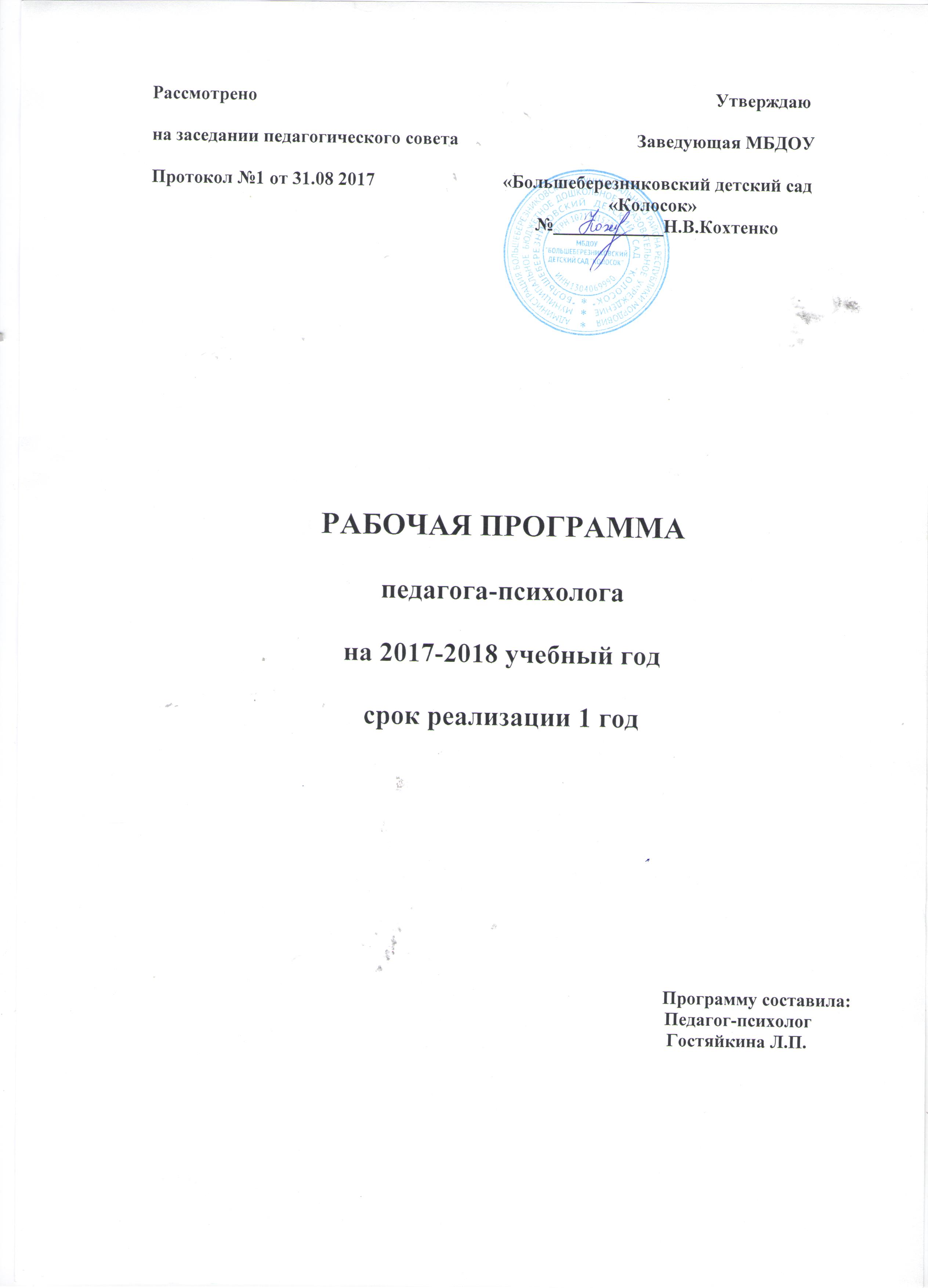 АННОТАЦИЯ К ПРОГРАММЕ   Рабочая программа педагога-психолога разработана на основе основной образовательной программы МБДОУ детского сада « Колосок» в соответствии с требованиями федерального государственного образовательного стандарта дошкольного образования, с учетом Примерной образовательной программы дошкольного образования  ОТ РОЖДЕНИЯ ДО ШКОЛЫ. Примерная общеобразовательная программа дошкольного образования / Под ред. Н. Е. Вераксы, Т. С. Комаровой, М. А. Васильевой. — М.: МОЗАИКА СИНТЕЗ, 2014.Рабочая программа определяет содержание и структуру деятельности педагога-психолога по направлениям: психопрофилактика, психодиагностика, психокоррекция, психологическое консультирование и поддержка деятельности ДОУ в работе с детьми от 2 до 7 лет, родителями воспитанников и педагогами ДОУ. Рабочая программа включает в себя организацию психологического сопровождения деятельности ДОУ по основным направлениям – физическому, социально-коммуникативному, познавательному,речевому и художественно-эстетическому, обеспечивает единство воспитательных, развивающих и обучающих целей, и задач процесса образования.   Учитывая специфику профессиональной деятельности педагога-психолога ДОУ, – значительное место уделяется целенаправленной деятельности по профилактике, поддержанию и коррекции нарушений развития детей.     Содержание рабочей программы реализуется с учетом возрастных особенностей дошкольников и спецификой ДОУ.Цель программы определение основных направлений психологического сопровождения реализации образовательных инициатив для обеспечения полноценного формирования интегративных качеств дошкольников, в том числе общей культуры, развитие физических, интеллектуальных и личностных качеств с приоритетным направлением познавательно-речевого развития; предпосылок учебной деятельности, обеспечивающих социальную успешность, сохранение и укрепление здоровья детей дошкольного возраста, коррекцию недостатков в их психическом развитии.  Данная цель конкретизируется в следующих задачах:- предупреждать возникновение проблем развития ребенка; - оказать помощь (содействие) ребенку в решении актуальных задач развития.- повышать психолого-педагогическую компетентность (психологическую   культуру) родителей воспитанников и педагогов; - обеспечить психологическое сопровождение разработки и реализации образовательных программ и развития ДОУ в целом.  Таким образом, решение программных задач осуществляется  в совместной деятельности взрослых и детей и самостоятельной деятельности детей не только в рамках непосредственно образовательной деятельности, но и при проведении режимных моментов в соответствии со спецификой дошкольного образования.  Содержание рабочей программы включает совокупность образовательных областей, которые обеспечивают разностороннее развитие детей с учетом их возрастных и индивидуальных особенностей по основным направлениям – физическому, социально-коммуникативному, познавательному, речевому и художественно-эстетическому.- Уставом и нормативными документами ДОУ ; - Федеральным законом РФ от 29.12.2012 N 273-ФЗ «Об образовании в Российской Федерации";- СанПин 2.4.1.3049-13;                                                                                                  - Приказом Министерства образования и науки Российской Федерации от 30 августа . N . «Об утверждении порядка организации и осуществления образовательной деятельности по основным общеобразовательным программам – образовательным программам дошкольного образования»;-Федеральным государственным стандартом дошкольного образования от 17.10.2013 № 1155.I Раздел: Целевой Основная цель психолого-педагогическое    сопровождение   всех участников образовательного процесса с целью реализации основной образовательной программы МБДОУ.Рабочая учебная программа направлена на решение следующих задач:Изучение уровня адаптации вновь поступивших детей в детский сад.Обеспечение процесса привыкания вновь прибывших детей к условиям общественного воспитания, создание оптимальных условий и психологического комфорта для более легкой адаптации детей к детскому саду.Определение готовности старших дошкольников к обучению в школе.Формирование готовности старших дошкольников к новой социальной ситуации развития - к школе.Изучение психосоциального развития детей ДОУ с целью диагностически-контрольной функции за развитием детей.Включение педагогов и родителей в психологическое сопровождение образовательного процесса.Планируемые результаты освоения воспитанниками основной образовательной программы дошкольного образования представлены как целевые ориентиры освоения основной образовательной программы дошкольного образования МБДОУ детского сада «Колосок» и конкретизируют требования Стандарта с учётом возрастных возможностей и индивидуальных различий воспитанниковII Раздел: СодержательныйКоррекционно-развивающая      работа      направлена          на      развитие коммуникативных способностей и социальной адаптации детей, развитию познавательных   и творческих способностей у детей, развитию эмоциональной сферы.Работа с детьми проводится в кабинете психолога, предпочтение отдаётся групповым играм.Групповые коррекционно-развивающие занятия:Младшая группа:- Адаптация детей;- Осознание ребенком своего «Я», развитие положительных представлений о своем внешнем виде;- Доброжелательное отношение к сверстникам, чувство принадлежности к группе;- Развитие общей и мелкой моторики, памяти, воображения, пространственных представлений.Средняя группа:- Развитие эмоциональной сферы, психических процессов, моторики-  Доброжелательное отношение к сверстникам, чувство принадлежности к группе;- Развитие общей и мелкой моторики, памяти, воображения, пространственных представлений; Старшая группа:-  Коммуникативные навыки;- Творческие и познавательные способности;- Эмоциональная сфера (знакомство с базовыми чувствами);- Способность к дифференциации эмоциональных состояний.Подготовительная группа: - Готовность к школе (личностная и мотивационная);- Коммуникативные способности и социальная адаптация детей;- Способность к дифференциации эмоциональных состояний;- Творческие способности и совершенствование познавательных процессов.В диагностической работе выявляются наиболее типичные проблемы детей дошкольного возраста по запросу родителей. К ним относятся:Адаптация ребёнка к ДОУ.Диагностика соответствия уровня психического (умственного) развития ребёнка возрастной норме.Нарушение поведения, личностного развития некоторых детей (робость, агрессивность, плаксивость и т.д.), коммуникативные проблемы.Неорганизованность детей, нарушения произвольности, неумение оценивать свои действия.Готовность ребёнка к школе.Уровень развития детей младшей группы целесообразно определять в основном у детей с нарушениями в познавательной сфере в начале и конце учебного года, а в середине проводить коррекционно-развивающую работу.В средней группе работа проводится с детьми, у которых значительные и частичные нарушения в познавательной и личностной сферах. В случае необходимости можно спланировать ряд развивающих занятий с детьми для профилактики возникновения типичных нарушений в более старшем возрасте: развитие графических умений, спонтанности, креативного воображения, коммуникативных навыков, уверенности ребёнка в своих силах.В старшей и подготовительной к школе группе психолог тестирует детей на предмет готовности к школе. После проведения диагностики в этих группах проводится коррекционная работа с привлечением родителей, которым даются соответствующие рекомендации. Результат коррекционных мер проявляется не сразу, а примерно через 3 месяца и больше, если работа будет вестись регулярно (1-2 раза в неделю).В подготовительной к школе группе проводится родительское собрание, где родителей необходимо познакомить с понятием психологической готовности ребёнка к школе, настроить на оказание конструктивной помощи ребёнку в случае затруднений и выполнение рекомендаций психолога, и воспитателя. Диагностика проводится два раза в год (сентябрь-октябрь и март-апрель) и в присутствии родителей, что позволяет им лучше понять суть имеющихся трудностей у ребёнка, способствует пониманию ребёнка и оказанию ему необходимой помощи.Таким образом, решение программных задач осуществляется в совместной деятельности взрослых и детей, и самостоятельной деятельности детей не только в рамках непосредственно образовательной деятельности, но и при проведении режимных моментов в соответствии со спецификой дошкольного образования.III Раздел: ОрганизационныйУчебный год начинается 1 сентября и заканчивается 30 мая.  Длительность непосредственно образовательной деятельности находится в соответствии с требованиями, определенными СанПиН 2.4.1.3049-13 «Санитарно-эпидемиологические требования к устройству, содержанию и организации режима работы в дошкольных организациях».Продолжительность деятельности воспитанников вовремя НОД, максимальный объем образовательной нагрузки детей, соответствует санитарно – гигиеническим нормам (СанПиН 2.4.1.3049-13).СОДЕРЖАНИЕI. ЦЕЛЕВОЙ РАЗДЕЛ Пояснительная записка.	Охрана и укрепление психического здоровья детей является одной из приоритетных задач развития современного дошкольного образования и рассматривается как условие реализации основной общеобразовательной программы дошкольного образования.	Деятельность современного педагога-психолога ДОУ направлена, с одной стороны, на создание условий для реализации возможностей развития ребенка в дошкольном возрасте, а с другой, на содействие становлению тех психологических новообразований, которые создадут фундамент развития в последующие возрастные периоды.	Объектом профессиональной деятельности педагога-психолога в ДОУ выступают феномены внутренней жизни ребенка в возрасте до 7 лет. А предмет его деятельности можно определить, как психическое здоровье ребенка, охрана и укрепление которого происходит в ДОУ в соответствующих дошкольному возрасту видах деятельности (игре, изобразительной деятельности, конструировании, восприятии сказки и др.).	Развитие ребенка выступает как социокультурный процесс, осуществляющийся посредством включения ребенка в разнообразные сферы общественной практики, в широкий контекст социальных связей посредством доступных ему видов деятельности. Взрослый выступает как носитель мотивационно-смысловых образований, передавая их ребенку и обеспечивая его взросление путем организации специфически детских видов деятельности.	Своеобразие дошкольного детства состоит в том, что именно в данном возрасте в центре всей психической жизни ребенка находится взрослый как носитель общественных функций, смыслов, задач человеческой деятельности в системе общественных отношений. Вхождение ребенка в социальное бытие взрослых происходит в процессе освоения им образовательных областей.	Образовательные области не имеют узко предметный характер, а опосредуют все сферы общественного и индивидуального бытия ребенка. Их освоение, согласно ФГОС ДО, происходит на фоне эмоционального и морально-нравственного благополучия детей, положительного отношения к миру, к себе и другим людям. На создание такого «фона» и направлена деятельность педагога-психолога ДОУ.	Моменты, ориентирующие воспитанника в образовательных областях, определяются его индивидуальным избирательным отношением к их содержанию, интересам и склонностям. Они первоначально являются недостаточно осознанными и связанными с ситуативными побуждениями ребенка. По мере взросления эти моменты входят в сферу осознания, подвергаются анализу, на основе чего происходит «отбор» мотивационных тенденций, определяющих личностную активность воспитанника и приобретающих прогностический характер.	В разные периоды дошкольного детства достижение цели охраны и укрепления психического здоровья детей предполагается развитие:- побуждений, мотивов и интересов;- сознательного отношения к деятельности на уровне постановки целей и их достижения;- способов проявления самостоятельности, относительной независимости, автономии от взрослых, способов взаимодействия со взрослыми и сверстниками;- результативности форм и видов детской активности, их созидательного характера;- элементов творчества.  Цели и задачи реализации программыЦель деятельности педагога-психолога, реализующаяся в данной рабочей программе, - охрана и укрепление психического здоровья детей на основе создания психологических условий достижения ими личностных образовательных результатов в процессе освоения образовательных областей.Задачи деятельности педагога-психолога:- определение индивидуальных образовательных потребностей детей;- предотвращение и преодоление трудностей развития дошкольников;- создание соответствующих психологических условий для успешного освоения дошкольником образовательных областей. Основные принципы формирования программы	Основные принципы формирования программы педагога-психолога можно определить следующим образом:Интеграция, обеспечивающая полноту и целостность отражения разнородных элементов действительности в сознании ребенка, что позволяет ему создавать новое знание, а не просто продуцировать готовые знания, полученные от взрослого. В рабочей программе принцип интеграции реализуется через взаимопроникновение разных видов деятельности на основе качественно нового проектирования педагогической деятельности, обеспечивающей взаимосвязь развивающих, обучающих и воспитательных задач в многообразных видах детской деятельности. Принцип интеграции основывается на положении об общности психических процессов, развитие которых необходимо для успешного осуществления любой деятельности, и на идеях о специфике развития ребенка-дошкольника (А.В. Запорожец, В.Т. Кудрявцев, Н.Н. Поддьяков, Д.Б. Эльконин). Интегрирование разного содержания, разных видов деятельности детей и форм организации образовательного процесса соответствует характеру восприятия, понимания, воспроизведения и преобразования действительности, свойственному дошкольникам.Вариативность в отношении образовательных программ и свобода выбора образовательного маршрута, обеспечивающие индивидуализацию образовательного процесса, что создает психолого-педагогические основания для личностно-ориентированного взаимодействия взрослого и ребенка в образовательном процессе.Открытость системы дошкольного образования для обогащения культур образующими составляющими, что придает результатам образования культур созидающий смысл. Обогащение содержания детского развития за счет освоения ребенком культурных практик, приобретающих для него культур созидающий смысл и приводящих, по мнению Н.А. Коротковой, к «разламыванию» диффузной инициативы ребенка на разные ее направления (сферы), а именно: игра и родственные ей виды деятельности (продуктивная, познавательно-исследовательская деятельность и коммуникативная практика), что противостоит традиционному разделению «игра – учебные занятия». Освоение детьми культурных практик приводит к дифференциации сфер инициативы ребенка: как созидающего волевого субъекта, творческого субъекта, исследователя, партнера по взаимодействию и собеседника. Такой подход позволяет сформировать важное психологическое новообразование дошкольного возраста – субъектную позицию. Важным моментом является сохранение субкультуры детства.Поле реализации принципов рабочей программы выстраивается в триаде: образовательная программа – образовательный маршрут – мониторинг качества образования (целевые ориентиры). Основные подходы к формированию программы	Основным подходом при создании рабочей программы с позиции психологизации стало положение А.В. Запорожца об амплификации детского развития. Амплификация в интерпретации В.Т. Кудрявцева означает содействие в превращении деятельности ребенка, заданной взрослым через систему культурных образцов, в детскую самостоятельность, направленную на творческое переосмысление этих образцов. «И в результате сама деятельность из «инструмента педагогического воздействия» трансформируется в средство саморазвития и самореализации своего субъекта-ребенка». Образование, следовательно, выступает средством не только развития, но и саморазвития ребенка-дошкольника. Возрастные особенности детей дошкольного возрастаВозраст от 3 до 4 летОбщение становится внеситуативным.Игра становится ведущим видом деятельности в дошкольном возрасте.Главной особенностью игры является её условность: выполнение одних действий с одними предметами предполагает их отнесенность к другим действиям с другими предметами. Основным содержанием игры младших дошкольников являются действия с игрушками и предметами-заместителями.В младшем дошкольном возрасте происходит переход к сенсорным эталонам. К концу младшего дошкольного возраста дети могут воспринимать до 5 и более форм предметов и до 7 и более цветов, способны дифференцировать предметы по величине, ориентироваться в пространстве группы детского сада, а при определённой организации образовательного процесса – и в помещении всего дошкольного учреждения.Развиваются память и внимание. По просьбе взрослого дети могут запомнить 3 – 4 слова и 5 – 6 названий предметов. К концу младшего дошкольного возраста они способны запомнить значительные отрывки из любимых произведений.Продолжает развиваться наглядно-действенное мышление. При этом преобразования ситуаций в ряде случаев осуществляются на основе целенаправленных проб с учётом желаемого результата. Дошкольники способны установить некоторые скрытые связи и отношения между предметами.В младшем дошкольном возрасте начинает развиваться воображение. Взаимоотношения детей: они скорее играют рядом, чем активно вступают во взаимодействие. Однако уже в этом возрасте могут наблюдаться устойчивые избирательные взаимоотношения. Конфликты между детьми возникают преимущественно по поводу игрушек. Положение ребёнка в группе сверстников во многом определяется мнением воспитателя.Поведение ребёнка ещё ситуативное. Начинает развиваться самооценка, продолжает развиваться также их половая идентификация.Возраст от 4 до 5 летВ игровой деятельности появляются ролевые взаимодействия. Происходит разделение игровых и реальных взаимодействий детей.Дети могут рисовать основные геометрические фигуры, вырезать ножницами, наклеивать изображения на бумагу и т.д.Формируются навыки планирования последовательности действий.Дети способны упорядочить группы предметов по сенсорному признаку – величине, цвету; выделить такие параметры, как высота, длина и ширина.Начинает складываться произвольное внимание.Начинает развиваться образное мышление. Дошкольники могут строить по схеме, решать лабиринтные задачи.Увеличивается устойчивость внимания. Ребёнку оказывается доступной сосредоточенная деятельность в течение 15 – 20 минут. Он способен удерживать в памяти при выполнении каких-либо действий несложное условие.Речь становится предметом активности детей. Речь детей при взаимодействии друг с другом носит ситуативный характер, а при общении с взрослыми становится вне ситуативной.В общении ребёнка и взрослого ведущим становится познавательный мотив.Повышенная обидчивость представляет собой возрастной феномен.Взаимоотношения со сверстниками характеризуются избирательностью, появляются постоянные партнёры по играм. В группах начинают выделяться лидеры. Появляются конкурентность, соревновательность.Возраст от 5 до 6 летДети могут распределять роли до начала игры и строить своё поведение, придерживаясь роли. Речь, сопровождающая реальные отношения детей, отличается от ролевой речи. Дети начинают осваивать социальные отношения и понимать подчинённость позиций в различных видах деятельности взрослых. При распределении ролей могут возникать конфликты, связанные с субординацией ролевого поведения.Это возраст наиболее активного рисования. Рисунки приобретают сюжетный характер; по рисунку можно судить о половой принадлежности и эмоциональном состоянии изображённого человека.Конструктивная деятельность может осуществляться на основе схемы, по замыслу и по условиям. Появляется конструирование в ходе совместной деятельности.Продолжает совершенствоваться восприятие цвета и их оттенки, но и промежуточные цветовые оттенки; форму прямоугольников, овалов, треугольников. Воспринимают величину объектов, легко выстраивают в ряд – по возрастанию или убыванию – до 10 различных предметов.Восприятие представляет для дошкольников известные сложности, особенно если они должны одновременно учитывать несколько различных и при этом противоположных признаков.В старшем дошкольном возрасте продолжает развиваться образное мышление. Продолжают совершенствоваться обобщения, что является основой словесно логического мышления. Воображение будет активно развиваться лишь при условии проведения специальной работы по его активизации.Начинается переход от непроизвольного к произвольному вниманию.Продолжает совершенствоваться речь, в том числе её звуковая сторона.Развивается связная речь. Дети могут пересказывать, рассказывать по картинке, передавая не только главное, но и детали.Достижения этого возраста характеризуются распределением ролей в игровой деятельности; структурированием игрового пространства; дальнейшим развитием изобразительной деятельности, отличающейся высокой продуктивностью; применением в конструировании обобщённого способа обследования образца; усвоением обобщённых способов изображения предметов одинаковой формы.Восприятие в этом возрасте характеризуется анализом сложных форм объектов; развитие мышления сопровождается освоением мыслительных средств (схематизированные представления, комплексные представления, представления о цикличности изменений); развиваются умение обобщать, причинное мышление, воображение, произвольное внимание, речь, образ Я.Возраст от 6 до 7 летДети подготовительной к школе группы начинают осваивать сложные взаимодействия людей. Игровое пространство усложняется. Дети могут комментировать исполнение роли тем или иным участником игры.Более явными становятся различия между рисунками мальчиков и девочек. Изображение человека становится ещё более детализированным и пропорциональным. При правильном педагогическом подходе у детей формируются художественно-творческие способности в изобразительной деятельности.Они свободно владеют обобщёнными способами анализа как изображений, так и построек; не только анализируют основные конструктивные особенности различных деталей, но и определяют их форму на основе сходства со знакомыми им объёмными предметами.У детей продолжает развиваться восприятие, однако они не всегда могут одновременно учитывать несколько различных признаков.Развивается образное мышление, однако воспроизведение метрических отношений затруднено. Продолжают развиваться навыки обобщения и рассуждения, но они в значительной степени ещё ограничиваются наглядными признаками ситуации.Продолжает развиваться внимание дошкольников, оно становится произвольным.В результате правильно организованной образовательной работы у дошкольников развиваются диалогическая и некоторые виды монологической речи.В подготовительной к школе группе завершается дошкольный возраст. Его основные достижения связаны с освоением мира вещей как предметов человеческой культуры; освоением форм позитивного общения с людьми; развитием половой идентификации, формированием позиции школьника.К концу дошкольного возраста ребёнок обладает высоким уровнем познавательного и личностного развития, что позволяет ему в дальнейшем успешно учиться в школе.1.6. Планируемые результаты освоения программы (Целевые ориентиры)Физическое развитие:Сформированные точные, четкие и координированные мелко моторные движения, как знакомые, так и новые, по показу и инструкции; умение последовательно выполнять сложные движения по образцу, словесной инструкции, плану, создавать творческое сочетание движений, контролировать и оценивать качество выполнения движения с точки зрения точности, правильности. Двигательное воображение. Целостное психосоматическое состояние.Социально-коммуникативное развитие:Способность к осознанию своих эмоциональных состояний, настроения, самочувствия. Чувство защищенности, сформированные умения преодолевать психоэмоциональное напряжение. Чувство собственного достоинства. Сформированная потребность в проявлении ответственности, настойчивости, стремлении быть аккуратным, старательным; способность самостоятельно разрешать проблемы в деятельности, обращаясь за помощью в ситуациях реальных затруднений; адекватно реагировать на эмоциональное состояние других людей, сопереживать;  подчинять свое поведение преимущественно не сиюминутным желаниям и потребностям, а требованиям со стороны взрослых и первичным ценностным представлениям о том, «что такое хорошо и что такое плохо»; самостоятельно ставить цели, в том числе общественно значимые; проявлять инициативу в разных видах деятельности, подчинять свою активность достаточно отдаленным целям, развернуто отражать цели в речи и планировать этапы и условия ее достижения; создавать условия, необходимые для успешного достижения цели; проявлять элементы прогнозировать, волевое усилие, противостоять отвлечениям, даже при выполнении не слишком интересной деятельности; удерживать цель деятельности без помощи взрослого и в его отсутствие; преодолевать трудности и помехи, не отказываясь от первоначальной цели.Познавательное развитие:Умение планировать разные виды познавательной деятельности, развернуто отражать в речи впечатления, познавательные чувства, сделанные выводы; соотносить вопросы и ответы с системой имеющихся знаний, представлений и суждений. Стремление ставить познавательные задачи, экспериментировать, в том числе самостоятельно, для получения нового знания, решения проблемы; способность мысленно экспериментировать, рассуждать. Способность понимать эмоциональные состояния, мотивы и последствия поступков героев произведений; развернуто выражать в речи сопереживание героям произведений; давать эмоциональную оценку персонажам и мотивировать ее, исходя из логики их поступков; различать эмоциональную (красивый/некрасивый) и моральную (добрый/злой, хороший/плохой) оценку персонажей; предлагать варианты содействия персонажам; выражать интерес к душевным переживаниям героев, демонстрировать сопричастность к этому состоянию, находить аналогии в реальной жизни, улавливать эмоциональный подтекст произведения, проникать в авторский замысел, осознавать свое собственное эмоциональное отношение к героям; обращать внимание на язык произведения; уместно употреблять в своей речи эпитеты, сравнения, образные выражения из произведений художественной литературы.Речевое развитие:Навыки диалогического общения. Уметь отражать в речи суть происходящего, устанавливать причинно-следственные связи, формулировать разнообразные вопросы причинно-следственного характера, осуществлять развернутое речевое планирование в разных видах деятельности, развернуто отражать в речи впечатления, эмоции, моральные и эстетические оценки.Художественно-эстетическое развитие:Умение использовать критерии эмоционально-эстетической оценки произведений, высказывать свои эмоционально-эстетические суждения и аргументировать их; адекватно, ярко, глубоко реагировать на произведения.Уметь определять жанр музыкального произведения; понимать и объяснять смену настроения в музыкальном произведении, динамику музыкального образа и средства его воплощения; выполнять движения, в том числе со сложным ритмическим рисунком, качественно, самостоятельно, технично, ритмично, выразительно; осуществлять контроль, создавать выразительные оригинальные музыкальные образы, передавать настроение, импровизировать с использованием специфического «языка музыки»; согласовывать свои действия с действиями других детей в коллективных формах музыкальной деятельности.II. СОДЕРЖАТЕЛЬНЫЙ РАЗДЕЛ 2.1. Психологическое сопровождение образовательной области                 «Социально-коммуникативное развитие»2.2. Психологическое сопровождение образовательной области                 «Познавательное развитие»2.3. Психологическое сопровождение образовательной области                             «Речевое развитие»2.4. Психологическое сопровождение образовательной области                «Художественно-эстетическое развитие»2.5. Психологическое сопровождение образовательной области               «Физическое развитие»III. ОРГАНИЗАЦИОННЫЙ РАЗДЕЛ3.1. Направления психолого-педагогической деятельностиНаправление «Психологическая диагностика»	Согласно ФГОС ДО в ДОО может проводиться оценка развития детей, его динамики, в том числе измерение их личностных образовательных результатов. Такая оценка производится педагогом совместно с педагогом-психологом в рамках психолого-педагогической диагностики (или мониторинга). Психолого-педагогическая диагностика понимается как оценка развития и его динамики у детей дошкольного возраста. Обязательным требованием является связь такой оценки с оценкой эффективности педагогических действий и дальнейшим планированием образовательной работы.	Участие ребенка в психолого-педагогической диагностике (мониторинге) допускается только с согласия его родителей (законных представителей).	Результаты психолого-педагогической диагностики (мониторинга) могут использоваться исключительно для решения образовательных задач, а именно:- индивидуализации образования (в том числе поддержки ребенка, построения его образовательной траектории или профессиональной коррекции особенностей развития);- оптимизации работы с группой детей.Цель диагностической деятельности педагога-психолога ДОО: получение полных информативных данных об индивидуальных особенностях психического развития детей, которые будут положены в основу разработки индивидуальных образовательных маршрутов воспитанников.Направление «Развивающая работа и психологическая коррекция»	В контексте ФГОС ДО деятельность педагога-психолога, направленная на изменения во внутренней, психологической, сфере воспитанников, рассматривается как развивающая.	Психокоррекционные технологии включаются в контекст развивающей работы с дошкольниками. Предметом деятельности педагога-психолога по данному направлению становится не исправление недостатков воспитанников, а выработка у них способов саморегуляции в разнообразных образовательных ситуациях, которые помогут им стать успешными, достигнуть требуемого уровня освоения образовательной программы, и как следствие, приведут к позитивным изменениям в сфере имеющихся трудностей развития.	В технологическом аспекте данное направление деятельности педагога-психолога предполагает широкое использование разнообразных видов игр, в том числе психотехнических, раскрепощающих; проблемных ситуаций, разрешаемых в процессе экспериментов, дискуссий, проектов; творческих заданий, связанных с созданием различных продуктов деятельности на основе воображения; этюдов, в том числе психогимнастических; свободной не директивной деятельности воспитанников. Ведущими выступают игровые технологии, создающие, согласно Л.С. Выготскому, условия для спонтанно-реактивной деятельности детей. При отборе психологического инструментария ведущим является принцип целостного воздействия на личность ребенка.Направление «Психологическое консультирование»	Цель консультирования состоит в том, чтобы помочь человеку в разрешении проблемы, когда он сам осознал ее наличие. В условиях ДОО педагог-психолог осуществляет возрастно-психологическое консультирование – консультирование по вопросам психического развития ребенка. 	Задачи психологического консультирования родителей и воспитателей решаются с позиции потребностей и возможностей возрастного развития ребенка, а также индивидуальных вариантов развития. Такими задачами выступают:- преодоление дидактогений, оптимизация возрастного и индивидуального развития ребенка;- оказание психологической помощи в ситуации реальных затруднений, связанных с образовательным процессом или влияющих на эффективность образовательного процесса в ДОО;- обучение приемам самопознания, саморегуляции, использованию своих ресурсов для преодоления проблемных ситуаций, реализации воспитательной и обучающей фукции;- помощь в выработке продуктивных жизненных стратегий в отношении трудных образовательных ситуаций;- формирование установки на самостоятельное разрешение проблемы.Направление «Психопрофилактика и психологическое просвещение»	Психопрофилактика в контексте идей ФГОС ДО выступает как приоритетное направление деятельности педагога-психолога ДОО (И.А. Бурлакова и Е.К. Ягловская).Цель психопрофилактики состоит в том, чтобы обеспечить раскрытие возможностей возраста, снизить влияние рисков на развитие ребенка, его индивидуальности (склонностей, интересов, предпочтений), предупредить нарушения в становлении личностной и интеллектуальной сфер через создание благоприятных психогигиенических условий в образовательном учреждении. Психогигиена предполагает предоставление субъектам образовательного процесса психологической информации для предотвращения возможных проблем.3.2. Психологическая диагностика - Младшая группаОценка развития детей, его динамики,измерение их личностных образовательных результатов3.3. Психологическая диагностика - Средняя группаОценка развития детей, его динамики,измерение их личностных образовательных результатов3.4. Психологическая диагностика - Старшая группаОценка развития детей, его динамики,измерение их личностных образовательных результатов3.5. Психологическая диагностика - Подготовительная группаОценка развития детей, его динамики,измерение их личностных образовательных результатов3.6. Объем образовательной нагрузкиПродолжительность упражнений для снятия мышечного и психологического напряжения во время НОД – 2-3 мин.	Продолжительность коррекционных и развивающих занятий:	 II младшая группа – 8-10 минут в деньСредняя группа – 15 минут в деньСтаршая группа – 20 минут в деньПодготовительная группа – 20-25 минут в день3.7. Перспективный план работы педагога-психолога3.8. Оснащение кабинета педагога-психологаКабинет педагога-психолога оборудован таким образом чтобы способствовать реализации трех основных функций: диагностической, коррекционно-развивающей и релаксационной.Созданная пространственно – предметная среда, позволяет обеспечить психологический комфорт для каждого ребёнка, создать возможности для развития познавательных процессов, речи и эмоционально – волевой сферы.Зона для проведения коррекционно – развивающих индивидуальных и групповых занятий хорошо освещена и включает в себя:магнитная доска;столы детские;стулья детские;песочница с подсветкой.Консультативная зона включает в себя:Рабочий стол педагога – психолога;Шкаф для хранения документов;Документы, регламентирующие деятельность педагога – психолога;Набор диагностических методик;Стимульный материал для проведения диагностики.В кабинете педагога-психолога также имеются:Игрушки, способствующие установлению контакта с детьми;Комплексы наглядных материалов для психолого-педагогического обследования детей разных возрастных групп с разным уровнем сложности в каждой возрастной группе;Шкаф для хранения игрушек, наглядных пособий, дидактических игр.Для проведения релаксационных упражнений с детьми имеется удобный детский угловой диван.3.9. Презентация программы для родителейДанная рабочая программа педагога-психолога разработана на основе Общеобразовательной программы дошкольного образования МБДОУ детского сада комбинированного вида №404 городского округа Самара. В соответствии с:- Уставом и нормативными документами МБДОУ детского сада комбинированного вида №404 городского округа Самара. - Федеральным законом РФ от 29.12.2012 N 273-ФЗ «Об образовании в Российской Федерации»;- СанПин 2.4.1.3049-13;                                                                                                  - Приказом Министерства образования и науки Российской Федерации  от 30 августа 2013 г. N 1014 г. «Об утверждении порядка организации и осуществления образовательной деятельности по основным общеобразовательным программам – образовательным программам дошкольного образования»;-Федеральным государственным стандартом дошкольного образования от 17.10.2013 № 1155. Предложенная рабочая программа поможет в создании условий для учета «зоны ближайшего развития» при построении образовательной работы с дошкольниками, продуктивного формирования ведущих психических процессов у ребенка и в содействии преодолению неблагоприятных вариантов детского развития в разнообразных видах деятельности.	Педагог-психолог ДОУ создает условия для гармоничного становления личности ребенка, обеспечивает его эмоциональное благополучие, помогает дошкольнику продуктивно реализовать индивидуальный путь развития.	Стремясь достигнуть своей базовой цели – охраны и укрепления психического здоровья воспитанников ДОУ, педагог-психолог включается в образовательный процесс, во все формы работы педагогического коллектива, устанавливает продуктивные взаимоотношения с воспитателями и родителями.	Объектом профессиональной деятельности педагога-психолога в ДОУ выступают феномены внутренней жизни ребенка в возрасте до 7 лет. А предмет его деятельности можно определить как психическое здоровье ребенка, охрана и укрепление которого происходит в ДОУ в соответствующих дошкольному возрасту видах деятельности (игре, изобразительной деятельности, конструировании, восприятии сказки и др.).Цель деятельности педагога-психолога, реализующаяся в данной рабочей программе, - охрана и укрепление психического здоровья детей на основе создания психологических условий достижения ими личностных образовательных результатов в процессе освоения образовательных областей.Задачи деятельности педагога-психолога:- определение индивидуальных образовательных потребностей детей;- предотвращение и преодоление трудностей развития дошкольников;- создание соответствующих психологических условий для успешного освоения дошкольником образовательных областей.	     Рабочая программа реализуется на протяжении всего времени пребывания детей в ДОУ и направлена на разностороннее развитие детей от 3 до 7 лет с учетом их возрастных и индивидуальных особенностей и состоит из трех разделов: целевого, содержательного и организационного.1. Целевой раздел1.1. Пояснительная записка………………………………………………...............31.2. Цели и задачи реализации программы……………………………………….41.3. Принципы формирования программы………………………………………..41.4. Основные подходы к формированию программы …………………………..51.5. Возрастные особенности детей дошкольного возраста……………………5-81.6. Планируемые результаты освоения программы …………………………….8-92. Содержательный раздел2.1. Психологическое сопровождение образовательной области «Социально-коммуникативное развитие» ……………………………………………………….9-112.2. Психологическое сопровождение образовательной области «Познавательное развитие» ……………………………………………………….11-132.3. Психологическое сопровождение образовательной области «Речевое развитие» ……………………………………………………………………………132.4. Психологическое сопровождение образовательной области «Художественно-эстетическое развитие» ………………………………………..13-152.5. Психологическое сопровождение образовательной области «Физическое развитие» …………………………………………………………………………….153. Организационный раздел3.1. Направления психолого-педагогической работы ……………………………15-163.2. Психологическая диагностика (младшая группа) ……………………………17-183.3. Психологическая диагностика (средняя группа) …………………………….18-203.4. Психологическая диагностика (старшая группа) …………………………….20-233.5. Психологическая диагностика (подготовительная группа) …………………23-253.6. Объем диагностической и коррекционно-развивающей работы с детьми ...263.7. Перспективный план педагога-психолога на год ……………………………26-303.8. Условия реализации рабочей программы ……………………………………303.9. Презентация программы для родителей ……………………………………..30-31ГруппаРазвивающие задачиМладшая группаСтимулировать положительное самоощущение.Насыщать жизнь ребенка положительными переживаниями. Стабилизировать эмоциональный фон. Развивать осознание своих потребностей и способов их удовлетворения, уверенность в своих силах. Повышать чувство защищенности.Стимулировать стремления пожалеть, успокоить, порадовать, поделиться.Развивать представления ребенка о себе, своей жизнедеятельности; способность осознавать и выражать свои потребности и предпочтения; умения понимать положительные и отрицательные последствия поступков, ставить и достигать предметно-практические и игровые цели, определять некоторые средства и создавать отдельные условия для их достижения, достигать результата, проявляя целенаправленность, действенную самостоятельность.Поощрять стремление к совместным со сверстниками играм.Стимулировать привязанность ко взрослому, стремление участвовать в совместной со взрослым практической и игровой деятельности, адекватно реагировать на указания и оценку взрослого, интерес к действиям ровесника, желание принимать в них участие, проявление положительных эмоций в общении с другими детьми.Средняя группаСтимулировать положительное самоощущение.Насыщать жизнь ребенка положительными переживаниями. Стабилизировать эмоциональный фон. Развивать у ребенка осознание своих потребностей и способов их удовлетворения, уверенность в своих силах. Повышать чувство защищенности.Вызывать стремление содействовать взрослому и сверстнику в преодолении трудностей, проявлять сострадание, желание содействовать, успокоить, порадовать, помочь, проявлять положительное отношение к требованиям взрослого, готовность выполнять их. Развивать способность замечать разнообразные эмоциональные состояния других людей, а также нюансы переживаний; чувствительность к педагогической оценке; стремление улучшать свои достижения, гордиться ими, демонстрировать свои успехи взрослому, давать себе оценку «хороший», пытаясь ее мотивировать; развивать положительную самооценку.Побуждать к самостоятельному выполнению основных правил поведения и элементарных моральных норм в бытовых ситуациях, на занятиях, в свободной деятельности.Стимулировать проявления целенаправленности; потребность улучшать качество своей деятельности; проявление в играх положительных эмоций, доброжелательного отношения к сверстникам, добрых чувств к игрушкам, бережного отношения к игровому материалу; стимулировать стремление исправлять ошибки, проявлять социально одобряемое поведение в конкретной ситуации и избегать социально неодобряемых действий.Формировать поведение в соответствии с гендерными различиями; умения самостоятельно или с незначительной помощью взрослых преодолевать затруднения в деятельности, ставить предметно-практические, игровые, элементарные коммуникативные и познавательные цели и достигать их, определять средства и создавать условия для их достижения; достигать результата, проявляя действенную самостоятельность; развернуто отражать в речи цели, намерения, средства, условия и этапы их реализации, результат; называть выполняемые действия и их последовательность, предшествующие и последующие действия, отдельные эмоциональные состояния, как положительные, так и отрицательные; узнавать эмоции людей, с которыми общается; интерпретировать эмоции персонажей литературных и фольклорных произведений, а также людей, изображенных на картинах, эмоции, отраженные в музыкальных произведениях; называть некоторые средства эмоциональной выразительности, замечать нарушения правил и норм другими детьми, понимать положительные и отрицательные последствия своих поступков; на пути достижения цели противостоять отвлечениям, помехам.Развивать выразительность средств общения, диалогическое общение.Формировать внеситуативно-познавательную форму общения со взрослым, ситуативно-деловую форму общения со сверстниками.Старшая группаСтабилизировать эмоциональный фон.Развивать способность к осознанию своих эмоциональных состояний, настроения, самочувствия.Повышать чувство защищенности, формировать приемы преодоления психоэмоционального напряжения.Создавать условия для осознания ребенком собственных переживаний, снижения отчужденности. Содействовать проявлению взаимопонимания, освоению позитивных средств самовыражения.Вызывать инициирование поддержки, помощи, сопереживание и стремление содействовать, понять причины эмоциональных состояний, радовать других, быть полезным.Развивать понимание важности нравственного поведения, осознание последствий нарушения/соблюдения норм и правил.Стимулировать самостоятельное преодоление трудностей в деятельности, стремление выполнять нормы и правила, относить содержащиеся в них требования к себе, организовывать в соответствии с ними свое поведение; стимулировать желание исправиться при нарушении норм и правил поведения.Формировать умения устанавливать продуктивные контакты со взрослыми и сверстниками, как со знакомыми, так и с незнакомыми, выражая содержание общения разнообразными способами; вступать в диалогическое общение, понимать разнообразные инициативные обращения и адекватно на них реагировать, передавать содержание диалога в инициативных репликах; вступать в речевое общение разными способами: сообщать о своих впечатлениях, переживаниях, задавать вопросы, побуждать партнера к совместной деятельности; дифференцированно, выразительно использовать вербальные и невербальные средства в разных ситуациях, говорить спокойно, с умеренной громкостью, доброжелательно; проявлять доброжелательность, не конфликтность; самостоятельно разрешать конфликтные ситуации, используя конструктивные способы и прибегая к помощи взрослых только в исключительных случаях; договариваться, изменять стиль общения со взрослым или сверстником в зависимости от ситуации, проявлять уважение и внимание к собеседнику, обосновывать свое согласие и несогласие с действиями партнера, соблюдать нормы речевого этикета, использовать индивидуализированные формулы речевого этикета за счет приращения к ним мотивировок.Развивать внеситуативно-познавательную форму общения со взрослыми и формировать внеситуативно-деловую форму общения со сверстниками.Подготови-тельная группаСтабилизировать эмоциональный фон.Развивать способность к осознанию своих эмоциональных состояний, настроения, самочувствия.Повышать чувство защищенности, формировать приемы преодоления психоэмоционального напряжения.Развивать чувство собственного достоинства.Создавать условия для осознания собственных переживаний, снижения отчужденности.Стимулировать взаимопонимание, содействовать освоению позитивных средств самовыражения.Развивать потребность в проявлении ответственности, настойчивость, стремление быть аккуратным, старательным; способность самостоятельно разрешать проблемы в деятельности, обращаясь за помощью в ситуациях реальных затруднений; адекватно реагировать на эмоциональные состояния других людей, сопереживать.Формировать четкие, обобщенные, информативные представления об эмоциях и чувствах; умения анализировать и оценивать свои поступки и поступки других людей, результаты своей деятельности; замечать и исправлять ошибки для повышения качества результата; замечать и называть эмоциональные состояния людей, нюансы их переживания и выражения, отражая в развернутой речи; понимать и объяснять причины их возникновения и приемы преодоления отрицательных переживаний, опираясь на свой опыт, опыт литературных персонажей, мнение и рассказы взрослого; самостоятельно различать эмоциональные особенности и состояния людей по фотографии, описанию в тексте, наблюдению; понимать важность эмпатии, применять приемы поддержания родственных связей, точно следовать образцу, обследовать его перед началом деятельности, задавать взрослому уточняющие вопросы, добиваться соответствия результата образцу, ориентироваться на способ действия в соответствии с требованиями взрослого («как надо делать»), оценивать результат на основе соответствия с образцом, замечать и исправлять ошибки; проявлять самоконтроль повсеместно как в практической, так и в умственной деятельности; объяснять необходимость самоконтроля, использовать разнообразные приемы самоконтроля в зависимости от задач или содержания, условий деятельности; мотивировать свою самооценку, ориентируясь на представления о себе.Развивать адекватную дифференцированную устойчивую самооценку, адекватный уровень притязаний.ГруппаРазвивающие задачиВторая младшая Формировать умения использовать в деятельности собственный опыт, действовать по аналогии в сходных ситуациях, применять предметы-орудия в игровых и бытовых ситуациях, пользоваться различными приемами для решения проблемно-практических задач, выделять сенсорные признаки, использовать разные перцептивные действия в соответствии с выделяемым признаком или качеством объектов, выделять существенные признаки предметов.Формировать умение отличать «добрых» («хороших») и «злых» («плохих») персонажей; стремление содействовать добрым, выражать к ним положительное отношение, переживать победу положительных персонажей, негативно оценивать поступки отрицательных персонажей, выражая свои эмоцииСредняя группаПоощрять стремление объяснять мир; исследовательскую активность; желание задавать вопросы познавательного характера, направленные на установление причинно-следственных связей в мире физических явлений, участвовать в экспериментировании, самостоятельно инициировать экспериментирование.Стимулировать радость познания; познавательный интерес не только к непосредственно воспринимаемым объектам, но и к тому, что ранее увидел, услышал, узнал; стремление наблюдать для приобретения новых знаний об окружающем; попытки разрешить противоречия, используя свой жизненный опыт, наблюдая и экспериментируя, привлекая взрослого к содействию.Развивать способность замечать противоречия в повседневной практике, в мире физических явлений, проявлять к ним интерес.Формировать устойчивый интерес к слушанию художественной литературы; умения проявлять эмоциональное отношение к героям, давать им эмоциональную оценку и мотивировать ее, опираясь на причинно-следственные связи описанных событий.Вызывать сочувствие и сопереживание положительным персонажам; поддерживать стремление содействовать им, радоваться победе добра над злом.Старшая группаРазвивать разнообразные познавательные интересы; стремление понять суть происходящего, установить причинно-следственные связи; способность замечать несоответствия, противоречия в окружающей действительности, самостоятельно их разрешать, использовать и изготавливать карты-модели, классифицировать объекты по нескольким критериям: функции, свойствам, качествам, происхождению; объяснять некоторые зависимости, например, свойств материала, из которого изготовлен предмет, и функции предмета, назначение бытовых предметов, облегчающих труд человека, обеспечивающих передвижение, создающих комфорт; выделять существенные признаки, лежащие в основе родовых обобщений.Развивать адекватное эмоциональное реагирование на события, описанные в тексте; способность давать эмоциональную оценку персонажам и мотивировать ее, исходя из логики их поступков; самостоятельно предлагать варианты содействия персонажам; различать эмоциональную (красивый/некрасивый) и моральную (добрый/злой, хороший/плохой) оценку персонажей; с помощью взрослого проникать в сферу переживаний и мыслей героев, объяснять мотивы поступков персонажей; использовать в речи сравнения, эпитеты, элементы описания из текстов в повседневной жизни, игре; соотносить содержание прочитанного взрослым произведения с иллюстрациями, своим жизненным опытом.Стимулировать переживания, разнообразные по содержанию в процессе слушания произведений художественной литературы.Подготовит-ельная группаПоощрять проявления разнообразных познавательных интересов, стремление при восприятии нового понять суть происходящего, установить причинно-следственные связи.Стимулировать вопросы причинно-следственного характера.Формировать умения планировать разные виды познавательной деятельности; развернуто отражать в речи впечатления, познавательные чувства, сделанные выводы; соотносить вопросы и ответы с системой имеющихся знаний, представлений и суждений.Развивать стремление ставить познавательные задачи, экспериментировать, в том числе самостоятельно, для получения нового знания, решения проблемы; способность к мысленному экспериментированию, рассуждениям, выдвижению и проверке гипотез; способность применять самостоятельно усвоенные знания и способы деятельности для решения новых задач (проблем), поставленных как взрослым, так и самим ребенком, творчески их преобразовывать; замечать и пытаться разрешить несоответствия, противоречия в окружающей действительности; самостоятельно использовать систему обследовательских действий для выявления свойств и качеств предметов в процессе решения задач.Развивать способность понимать эмоциональные состояния, мотивы и последствия поступков героев произведений; развернуто выражать в речи сопереживание героям произведений; давать эмоциональную оценку персонажам и мотивировать ее, исходя из логики их поступков; различать эмоциональную (красивый/некрасивый) и моральную (добрый/злой, хороший/плохой) оценку персонажей; предлагать варианты содействия персонажам; выражать интерес к душевным переживаниям героев, демонстрировать сопричастность к этому состоянию, находить аналогии в реальной жизни. Улавливать эмоциональный подтекст произведения, проникать в авторский замысел, осознавать свое собственное отношение к героям; обращать внимание на язык произведения, авторские приемы создания образов; уместно употреблять в своей речи эпитеты, сравнения, образные выражения из произведений художественной литературы.ГруппаРазвивающие задачиВторая младшая Развивать навыки диалогического общения.Средняя группаРазвивать навыки диалогического общения.Учить отражать в речи жизненные ситуации, целостные сюжетные, изображенные на картинках, происходящие в повседневной жизни, описанные в тексте, причинно-следственные связи и зависимости между объектами и явлениями, противоречия в повседневной практике, в мире физических явлений, эмоциональное отношение к героям; давать эмоциональную оценку героям литературных произведений и мотивировать ее, опираясь на причинно-следственные связи описанных событий, выражать в речи сочувствие и сопереживание положительным героям.Старшая группаРазвивать навыки диалогического общения.Учить объяснять некоторые зависимости, задавать вопросы причинно-следственного характера, формулировать выводы, отражать в речи эмоциональные состояния, моральные и этические оценки. Формировать умение точно выражать свои мысли.Подготови-тельная группаРазвивать навыки диалогического общения.Учить отражать в речи суть происходящего, устанавливать причинно-следственные связи, формулировать разнообразные вопросы причинно-следственного характера, осуществлять развернутое речевое планирование в разных видах деятельности, развернуто отражать в речи впечатления, эмоции, моральные и эстетические оценки; формировать в речи познавательные задачи.ГруппаРазвивающие задачиВторая младшаяВызывать радость при восприятии произведений изобразительного искусства, художественных произведений, поддерживать стремление интересоваться ими, любоваться красивым.Формировать умения замечать отдельные средства художественной выразительности, давать простые эмоциональные оценки, замечать данные произведения в повседневной жизни, непосредственном окружении.Развивать способность принимать задачу взрослого создать что-то определенное, подчинять ей свои усилия; до начала деятельности определять, что будет создавать; реализовывать замысел.Вызывать радость при восприятии музыкальных произведений.Поддерживать интерес к разным видам музыкальной деятельности, стремление участвовать в ней, действовать под музыку в соответствии с ее настроением, обыгрывать музыкальные образы, подражать действиям взрослого под музыку.Формировать умения ритмично двигаться, топать, хлопать в ладоши под музыку, реагировать движениями на изменение громкости, темпа и ритма музыки.Средняя группаФормировать устойчивый интерес к прекрасному; умение отражать в речи свои переживания, соотносить воспринятое со своим опытом, знаниями, переживаниями, представлениями, любоваться красивым, замечать средства художественной выразительности, давать эмоционально-эстетические оценки, мотивировать их, замечать прекрасное в повседневной жизни, в непосредственном окружении, общаться по поводу воспринятого, принимать  задачу взрослого создавать что-то определенное, подчинять ей свои усилия, до начала деятельности достаточно развернуто формулировать замысел, развивать замысел в процессе деятельности, реализовывать замысел.Стимулировать чувство радости, удовольствия при восприятии прекрасного.Формировать устойчивый интерес ко всем видам музыкальной деятельности; умения внимательно и заинтересованно слушать музыкальное произведение, замечать его настроение, следить за динамикой музыкального образа, самостоятельно рассуждать, отвечая на вопросы о содержании и средствах выразительности музыкального произведения, образно передавать музыкальные образы в музыкально-ритмических движениях и пении, передавать музыкальный ритм.Старшая группаСтимулировать яркие, глубокие переживания при восприятии художественных произведений.Формировать умения выразительно отражать образы художественных произведений, творчески используя речевые и неречевые средства, в том числе эпитеты, сравнения, метафоры, движения, позы, мимику, интонацию; рассказывать о своих эмоциональных переживаниях. Замечать и понимать эмоциональные проявления в разных жанрах произведений; понимать средства выразительности, используемые авторами произведений для передачи эмоций.Развивать творческое отношение к действительности; способность создавать и воплощать замысел, развернуто формулировать его до начала деятельности, совершенствовать в процессе изображения, отбирать средства в соответствии с замыслом.Развивать устойчивый интерес к разным видам музыкальной деятельности; творческое отношение к исполнительству; умения создавать выразительные оригинальные образы, передавать настроение, импровизировать в разных видах музыкальной деятельности.Формировать умения понимать и развернуто объяснять смену настроения в музыкальном произведении, динамику музыкального образа и средства его воплощения; выполнять движения качественно, самостоятельно, технично, ритмично, выразительно; осуществлять самоконтроль.Подготовит-тельная группаФормировать умения использовать критерии эмоционально-эстетической оценки произведений, подробно анализировать произведения, высказывать свои эмоционально-эстетические суждения и аргументировать их; адекватно, ярко, глубоко реагировать на произведения; рассказывать о своих эмоциональных переживаниях; понимать средства выразительности, используемые авторами произведений для передачи эмоций; создавать оригинальные замыслы, выразительно отражать художественные образы в разных видах деятельности; развернуто формулировать замысел до начала деятельности, совершенствовать его в процессе изображения, отбирать средства в соответствии с замыслом, воплощать его в соответствии с содержанием запланированного, творчески преобразовывать знакомые способы художественно-творческой деятельности.Стимулировать потребность в творческом самовыражении.Развивать устойчивый интерес к разным видам музыкальной деятельности.Формировать умения определять жанр музыкального произведения; понимать и объяснять смену настроения в музыкальном произведении, динамику музыкального образа и средства его воплощения; выполнять движения, в том числе со сложным ритмическим рисунком, качественно, самостоятельно, технично, ритмично, выразительно; осуществлять самоконтроль, создавать выразительные оригинальные музыкальные образы, передавать настроение, нюансировать музыкальные произведения, импровизировать с использованием специфического «языка музыки»; согласовывать свои действия с действиями других детей в коллективных формах музыкальной деятельности.Поощрять стремление совершенствовать свое исполнительство; получать знания в отношении жанров, средств выразительности, композиторов и исполнителей; задавать соответствующие вопросы взрослому.ГруппаРазвивающие задачиВторая младшая Развивать целенаправленность движений.Формировать умения выполнять движения точно, координировано; управлять своим телом; подражать движениям, которые демонстрирует взрослый; принимать задачу научиться движению, понимать простые речевые инструкции.Создавать и закреплять целостное психосоматическое состояние.Создавать условия для удовлетворения сенсомоторной потребности.Средняя группаФормировать умения совершать точные прицельные движения руками, дифференцировать движения правой и левой руки, дифференцировать ведущую руку; точно выполнять мелкомоторные движения, действуя с предметами, в том числе мелкими; согласовывать свои движения с движениями других детей, ориентироваться на заданный темп движений, менять темп движения по сигналу, передавать в движении заданный ритм.Развивать элементы контроля за своими движениями и движениями сверстников. Стимулировать стремление качественно выполнять действия.Создавать и закреплять целостное психосоматическое состояние.Создавать условия для удовлетворения сенсомоторной потребности.Старшая группаФормировать умения точно выполнять разнообразные прицельные движения, действовать сопряжено и поочередно правой и левой рукой.Создавать и закреплять целостное психосоматическое состояние.Создавать условия для удовлетворения сенсомоторной потребности.Подготови-тельная группаФормировать точные, четкие и координированные мелкомоторные движения, как знакомые, так и новые, по показу и инструкции; умения последовательно выполнять сложные движения по образцу, словесной инструкции, плану, создавать творческое сочетание.Развивать двигательное воображение. Создавать и закреплять целостное психосоматическое состояние.Создавать условия для удовлетворения сенсомоторной потребности.Образователь-ная областьДиагностируе-мые параметрыЦель методикиИсточник Физическое развитиеПсихомоторное развитиеОпределить особенности развития зрительно-моторной регуляции действий, моторной координации, ловкостиКомплексная оценка результатов освоения программы «От рождения до школы» Вторая мл. группа / авт.-сост. Ю.А. Афонькина. Волгоград: Учитель, 2011Физическое развитиеПсихомоторное благополучиеИзучить проявления психомоторного благополучияКомплексная оценка результатов освоения программы «От рождения до школы» Вторая мл. группа / авт.-сост. Ю.А. Афонькина. Волгоград: Учитель, 2011Социально-коммуникативное развитиеСамостоятель-ностьИзучить проявления самостоятельностиАфонькина Ю.А. Комплексная оценка развития ребенка. Программа «Успех». Вторая мл. гр. Волгоград: Учитель, 2012.Комплексная оценка результатов освоения программы «От рождения до школы». Вторая мл. гр./ авт.-сост. Ю.А. Афонькина. Волгоград, Учитель, 2011.Социально-коммуникативное развитиеПотребностиИзучить проявления потребностейАфонькина Ю.А. Комплексная оценка развития ребенка. Программа «Успех». Вторая мл. гр. Волгоград: Учитель, 2012.Комплексная оценка результатов освоения программы «От рождения до школы». Вторая мл. гр./ авт.-сост. Ю.А. Афонькина. Волгоград, Учитель, 2011.Социально-коммуникативное развитиеПредставления о себеИзучить содержание и осознанность представлений о себеАфонькина Ю.А. Комплексная оценка развития ребенка. Программа «Успех». Вторая мл. гр. Волгоград: Учитель, 2012.Комплексная оценка результатов освоения программы «От рождения до школы». Вторая мл. гр./ авт.-сост. Ю.А. Афонькина. Волгоград, Учитель, 2011.Социально-коммуникативное развитиеЭмоционально-волевая сфераИзучить особенности эмоционально-волевой сферыАфонькина Ю.А. Комплексная оценка развития ребенка. Программа «Успех». Вторая мл. гр. Волгоград: Учитель, 2012.Комплексная оценка результатов освоения программы «От рождения до школы». Вторая мл. гр./ авт.-сост. Ю.А. Афонькина. Волгоград, Учитель, 2011.Социально-коммуникативное развитиеИзучить особенности эмоционально-волевой регуляции в разных видах деятельностиАфонькина Ю.А. Комплексная оценка развития ребенка. Программа «Успех». Вторая мл. гр. Волгоград: Учитель, 2012.Комплексная оценка результатов освоения программы «От рождения до школы». Вторая мл. гр./ авт.-сост. Ю.А. Афонькина. Волгоград, Учитель, 2011.Социально-коммуникативное развитиеИгровая деятельностьИзучить сформированность структуры сюжетно-ролевой игрыАфонькина Ю.А. Комплексная оценка развития ребенка. Программа «Успех». Вторая мл. гр. Волгоград: Учитель, 2012.Комплексная оценка результатов освоения программы «От рождения до школы». Вторая мл. гр./ авт.-сост. Ю.А. Афонькина. Волгоград, Учитель, 2011.Социально-коммуникативное развитиеМоральное развитиеИзучить эмоциональное отношение к нравственным нормамАфонькина Ю.А. Комплексная оценка развития ребенка. Программа «Успех». Вторая мл. гр. Волгоград: Учитель, 2012.Комплексная оценка результатов освоения программы «От рождения до школы». Вторая мл. гр./ авт.-сост. Ю.А. Афонькина. Волгоград, Учитель, 2011.Социально-коммуникативное развитиеОбщениеИзучить навыки общенияАфонькина Ю.А. Комплексная оценка развития ребенка. Программа «Успех». Вторая мл. гр. Волгоград: Учитель, 2012.Комплексная оценка результатов освоения программы «От рождения до школы». Вторая мл. гр./ авт.-сост. Ю.А. Афонькина. Волгоград, Учитель, 2011.Социально-коммуникативное развитиеВыявить ведущую форму общения ребенка со взрослымиАфонькина Ю.А. Комплексная оценка развития ребенка. Программа «Успех». Вторая мл. гр. Волгоград: Учитель, 2012.Комплексная оценка результатов освоения программы «От рождения до школы». Вторая мл. гр./ авт.-сост. Ю.А. Афонькина. Волгоград, Учитель, 2011.Познавательное развитиеВнимание и памятьИзучить особенности зрительного внимания и памятиАфонькина Ю.А. Комплексная оценка развития ребенка. Программа «Успех». Вторая мл. гр. Волгоград: Учитель, 2012.Комплексная оценка результатов освоения программы «От рождения до школы». Вторая мл. гр./ авт.-сост. Ю.А. Афонькина. Волгоград, Учитель, 2011.Познавательное развитиеВнимание и памятьИзучить особенности слухового внимания и памятиАфонькина Ю.А. Комплексная оценка развития ребенка. Программа «Успех». Вторая мл. гр. Волгоград: Учитель, 2012.Комплексная оценка результатов освоения программы «От рождения до школы». Вторая мл. гр./ авт.-сост. Ю.А. Афонькина. Волгоград, Учитель, 2011.Познавательное развитиеВосприятиеИзучить уровень сформированности предметности восприятия и перцептивных действий: взаимосвязь зрительного и осязательного обследования предметовАфонькина Ю.А. Комплексная оценка развития ребенка. Программа «Успех». Вторая мл. гр. Волгоград: Учитель, 2012.Комплексная оценка результатов освоения программы «От рождения до школы». Вторая мл. гр./ авт.-сост. Ю.А. Афонькина. Волгоград, Учитель, 2011.Познавательное развитиеВосприятиеИзучить уровень развития действий восприятия и степень их интериоризацииАфонькина Ю.А. Комплексная оценка развития ребенка. Программа «Успех». Вторая мл. гр. Волгоград: Учитель, 2012.Комплексная оценка результатов освоения программы «От рождения до школы». Вторая мл. гр./ авт.-сост. Ю.А. Афонькина. Волгоград, Учитель, 2011.Познавательное развитиеВосприятиеИзучить эмоциональное поведение при восприятии литературного произведенияАфонькина Ю.А. Комплексная оценка развития ребенка. Программа «Успех». Вторая мл. гр. Волгоград: Учитель, 2012.Комплексная оценка результатов освоения программы «От рождения до школы». Вторая мл. гр./ авт.-сост. Ю.А. Афонькина. Волгоград, Учитель, 2011.Познавательное развитиеМышлениеИзучить особенности наглядного моделированияАфонькина Ю.А. Комплексная оценка развития ребенка. Программа «Успех». Вторая мл. гр. Волгоград: Учитель, 2012.Комплексная оценка результатов освоения программы «От рождения до школы». Вторая мл. гр./ авт.-сост. Ю.А. Афонькина. Волгоград, Учитель, 2011.Познавательное развитиеМышлениеИзучить аналитико-синтетические уменияАфонькина Ю.А. Комплексная оценка развития ребенка. Программа «Успех». Вторая мл. гр. Волгоград: Учитель, 2012.Комплексная оценка результатов освоения программы «От рождения до школы». Вторая мл. гр./ авт.-сост. Ю.А. Афонькина. Волгоград, Учитель, 2011.Познавательное развитиеМышлениеИзучить умение решать предметно-практические задачи, ориентируясь на образецАфонькина Ю.А. Комплексная оценка развития ребенка. Программа «Успех». Вторая мл. гр. Волгоград: Учитель, 2012.Комплексная оценка результатов освоения программы «От рождения до школы». Вторая мл. гр./ авт.-сост. Ю.А. Афонькина. Волгоград, Учитель, 2011.ВоображениеИзучить умение устанавливать ассоциативные связи и интерпретировать их в речиРечевое развитиеФункции речи Изучить функции речи как проявление речевых способностейХудожественно-эстетическое развитиеПроявление творческих способностейИзучить проявления творческих способностей в разных видахАфонькина Ю.А. Комплексная оценка развития ребенка. Программа «Успех». Вторая мл. гр. Волгоград: Учитель, 2012.Комплексная оценка результатов освоения программы «От рождения до школы». Вторая мл. гр./ авт.-сост. Ю.А. Афонькина. Волгоград, Учитель, 2011.Художественно-эстетическое развитиеИзобразительная деятельностьИзучить способность к созданию замысла путем внесения в рисунок дополненийАфонькина Ю.А. Комплексная оценка развития ребенка. Программа «Успех». Вторая мл. гр. Волгоград: Учитель, 2012.Комплексная оценка результатов освоения программы «От рождения до школы». Вторая мл. гр./ авт.-сост. Ю.А. Афонькина. Волгоград, Учитель, 2011.Художественно-эстетическое развитиеМузыкальная деятельностьИзучить способность понимать и выражать музыкальный образАфонькина Ю.А. Комплексная оценка развития ребенка. Программа «Успех». Вторая мл. гр. Волгоград: Учитель, 2012.Комплексная оценка результатов освоения программы «От рождения до школы». Вторая мл. гр./ авт.-сост. Ю.А. Афонькина. Волгоград, Учитель, 2011.Образователь-ная областьДиагностируе-мые параметрыЦель методикиИсточник Физическое развитиеПсихомоторное развитиеОпределить особенности развития зрительно-моторной регуляции действий, моторной координации, ловкостиКомплексная оценка результатов освоения программы «От рождения до школы» Средняя группа / авт.-сост. Ю.А. Афонькина. Волгоград: Учитель, 2012Физическое развитиеПсихомоторное благополучиеИзучить проявления психомоторного благополучияКомплексная оценка результатов освоения программы «От рождения до школы» Средняя группа / авт.-сост. Ю.А. Афонькина. Волгоград: Учитель, 2012Социально-коммуникатив-ное развитиеСамостоятель-ностьИзучить проявления самостоятельностиАфонькина Ю.А. Комплексная оценка развития ребенка. Программа «Успех». Средняя  группа. Волгоград: Учитель, 2012.Комплексная оценка результатов освоения программы «От рождения до школы». Средняя группа/ авт.-сост. Ю.А. Афонькина. Волгоград, Учитель, 2012Социально-коммуникатив-ное развитиеПотребностиИзучить проявления потребностейАфонькина Ю.А. Комплексная оценка развития ребенка. Программа «Успех». Средняя  группа. Волгоград: Учитель, 2012.Комплексная оценка результатов освоения программы «От рождения до школы». Средняя группа/ авт.-сост. Ю.А. Афонькина. Волгоград, Учитель, 2012Социально-коммуникатив-ное развитиеМотивационная сфераИзучить особенности развития мотивационной сферыАфонькина Ю.А. Комплексная оценка развития ребенка. Программа «Успех». Средняя  группа. Волгоград: Учитель, 2012.Комплексная оценка результатов освоения программы «От рождения до школы». Средняя группа/ авт.-сост. Ю.А. Афонькина. Волгоград, Учитель, 2012Социально-коммуникатив-ное развитиеСамооценкаИзучить особенности самооценки в разных видах деятельностиАфонькина Ю.А. Комплексная оценка развития ребенка. Программа «Успех». Средняя  группа. Волгоград: Учитель, 2012.Комплексная оценка результатов освоения программы «От рождения до школы». Средняя группа/ авт.-сост. Ю.А. Афонькина. Волгоград, Учитель, 2012Социально-коммуникатив-ное развитиеПредставления о себеИзучить содержание и осознанность представлений ребенка о себеАфонькина Ю.А. Комплексная оценка развития ребенка. Программа «Успех». Средняя  группа. Волгоград: Учитель, 2012.Комплексная оценка результатов освоения программы «От рождения до школы». Средняя группа/ авт.-сост. Ю.А. Афонькина. Волгоград, Учитель, 2012Социально-коммуникатив-ное развитиеПредставления о себеИзучить особенности самоотношения, самооценки и половой идентичностиАфонькина Ю.А. Комплексная оценка развития ребенка. Программа «Успех». Средняя  группа. Волгоград: Учитель, 2012.Комплексная оценка результатов освоения программы «От рождения до школы». Средняя группа/ авт.-сост. Ю.А. Афонькина. Волгоград, Учитель, 2012Социально-коммуникатив-ное развитиеЭмоционально-волевая сфераИзучить особенности эмоционально-волевой сферыАфонькина Ю.А. Комплексная оценка развития ребенка. Программа «Успех». Средняя  группа. Волгоград: Учитель, 2012.Комплексная оценка результатов освоения программы «От рождения до школы». Средняя группа/ авт.-сост. Ю.А. Афонькина. Волгоград, Учитель, 2012Социально-коммуникатив-ное развитиеЭмоционально-волевая сфераИзучить особенности эмоционально-волевой регуляции в разных видах деятельности, в ситуации борьбы мотивовАфонькина Ю.А. Комплексная оценка развития ребенка. Программа «Успех». Средняя  группа. Волгоград: Учитель, 2012.Комплексная оценка результатов освоения программы «От рождения до школы». Средняя группа/ авт.-сост. Ю.А. Афонькина. Волгоград, Учитель, 2012Социально-коммуникатив-ное развитиеЭмоционально-волевая сфераИзучить особенности осознания эмоциональных процессовАфонькина Ю.А. Комплексная оценка развития ребенка. Программа «Успех». Средняя  группа. Волгоград: Учитель, 2012.Комплексная оценка результатов освоения программы «От рождения до школы». Средняя группа/ авт.-сост. Ю.А. Афонькина. Волгоград, Учитель, 2012Социально-коммуникатив-ное развитиеЭмоционально-волевая сфераИзучить проявления волевой активностиАфонькина Ю.А. Комплексная оценка развития ребенка. Программа «Успех». Средняя  группа. Волгоград: Учитель, 2012.Комплексная оценка результатов освоения программы «От рождения до школы». Средняя группа/ авт.-сост. Ю.А. Афонькина. Волгоград, Учитель, 2012Социально-коммуникатив-ное развитиеИгровая деятельностьИзучить сформированность структуры сюжетно-ролевой игрыАфонькина Ю.А. Комплексная оценка развития ребенка. Программа «Успех». Средняя  группа. Волгоград: Учитель, 2012.Комплексная оценка результатов освоения программы «От рождения до школы». Средняя группа/ авт.-сост. Ю.А. Афонькина. Волгоград, Учитель, 2012Социально-коммуникатив-ное развитиеМоральное развитиеИзучить эмоциональное отношение к нравственным нормамАфонькина Ю.А. Комплексная оценка развития ребенка. Программа «Успех». Средняя  группа. Волгоград: Учитель, 2012.Комплексная оценка результатов освоения программы «От рождения до школы». Средняя группа/ авт.-сост. Ю.А. Афонькина. Волгоград, Учитель, 2012Социально-коммуникатив-ное развитиеОбщениеИзучить навыки общенияАфонькина Ю.А. Комплексная оценка развития ребенка. Программа «Успех». Средняя  группа. Волгоград: Учитель, 2012.Комплексная оценка результатов освоения программы «От рождения до школы». Средняя группа/ авт.-сост. Ю.А. Афонькина. Волгоград, Учитель, 2012Социально-коммуникатив-ное развитиеВыявить ведущую форму общения ребенка со взрослымиАфонькина Ю.А. Комплексная оценка развития ребенка. Программа «Успех». Средняя  группа. Волгоград: Учитель, 2012.Комплексная оценка результатов освоения программы «От рождения до школы». Средняя группа/ авт.-сост. Ю.А. Афонькина. Волгоград, Учитель, 2012Познавательное развитиеВнимание и памятьИзучить особенности зрительного внимания и памятиАфонькина Ю.А. Комплексная оценка развития ребенка. Программа «Успех». Средняя группа. Волгоград: Учитель, 2012.Комплексная оценка результатов освоения программы «От рождения до школы». Средняя группа/ авт.-сост. Ю.А. Афонькина. Волгоград, Учитель, 2012Познавательное развитиеВнимание и памятьИзучить особенности слухового внимания и памятиАфонькина Ю.А. Комплексная оценка развития ребенка. Программа «Успех». Средняя группа. Волгоград: Учитель, 2012.Комплексная оценка результатов освоения программы «От рождения до школы». Средняя группа/ авт.-сост. Ю.А. Афонькина. Волгоград, Учитель, 2012Познавательное развитиеВосприятиеИзучить сформированность предметности восприятия и перцептивных действийАфонькина Ю.А. Комплексная оценка развития ребенка. Программа «Успех». Средняя группа. Волгоград: Учитель, 2012.Комплексная оценка результатов освоения программы «От рождения до школы». Средняя группа/ авт.-сост. Ю.А. Афонькина. Волгоград, Учитель, 2012Познавательное развитиеВосприятиеИзучить уровень развития действий восприятия и степень их интериоризации Афонькина Ю.А. Комплексная оценка развития ребенка. Программа «Успех». Средняя группа. Волгоград: Учитель, 2012.Комплексная оценка результатов освоения программы «От рождения до школы». Средняя группа/ авт.-сост. Ю.А. Афонькина. Волгоград, Учитель, 2012Познавательное развитиеВосприятиеИзучить особенности сенсорных эталонов и степень интериоризации действий восприятияАфонькина Ю.А. Комплексная оценка развития ребенка. Программа «Успех». Средняя группа. Волгоград: Учитель, 2012.Комплексная оценка результатов освоения программы «От рождения до школы». Средняя группа/ авт.-сост. Ю.А. Афонькина. Волгоград, Учитель, 2012Познавательное развитиеВосприятиеИзучить эмоциональное поведение при восприятии литературного произведенияАфонькина Ю.А. Комплексная оценка развития ребенка. Программа «Успех». Средняя группа. Волгоград: Учитель, 2012.Комплексная оценка результатов освоения программы «От рождения до школы». Средняя группа/ авт.-сост. Ю.А. Афонькина. Волгоград, Учитель, 2012Познавательное развитиеМышлениеИзучить особенности наглядного моделированияАфонькина Ю.А. Комплексная оценка развития ребенка. Программа «Успех». Средняя группа. Волгоград: Учитель, 2012.Комплексная оценка результатов освоения программы «От рождения до школы». Средняя группа/ авт.-сост. Ю.А. Афонькина. Волгоград, Учитель, 2012Познавательное развитиеМышлениеИзучить аналитико-синтетические уменияАфонькина Ю.А. Комплексная оценка развития ребенка. Программа «Успех». Средняя группа. Волгоград: Учитель, 2012.Комплексная оценка результатов освоения программы «От рождения до школы». Средняя группа/ авт.-сост. Ю.А. Афонькина. Волгоград, Учитель, 2012Познавательное развитиеМышлениеИзучить умение решать предметно-практические задачи, ориентируясь на образецАфонькина Ю.А. Комплексная оценка развития ребенка. Программа «Успех». Средняя группа. Волгоград: Учитель, 2012.Комплексная оценка результатов освоения программы «От рождения до школы». Средняя группа/ авт.-сост. Ю.А. Афонькина. Волгоград, Учитель, 2012Познавательное развитиеВоображениеИзучить умение устанавливать ассоциативные связи и интерпретировать их в речиАфонькина Ю.А. Комплексная оценка развития ребенка. Программа «Успех». Средняя группа. Волгоград: Учитель, 2012.Комплексная оценка результатов освоения программы «От рождения до школы». Средняя группа/ авт.-сост. Ю.А. Афонькина. Волгоград, Учитель, 2012Речевое развитиеФункции речи Изучить функции речи как проявление речевых способностейХудожественно-эстетическое развитиеПроявление творческих способностейИзучить проявления творческих способностей в разных видахАфонькина Ю.А. Комплексная оценка развития ребенка. Программа «Успех». Средняя группа. Волгоград: Учитель, 2012.Комплексная оценка результатов освоения программы «От рождения до школы». Средняя группа/ авт.-сост. Ю.А. Афонькина. Волгоград, Учитель, 2012.Художественно-эстетическое развитиеИзобразительная деятельностьИзучить способность к созданию замысла путем внесения в рисунок дополненийАфонькина Ю.А. Комплексная оценка развития ребенка. Программа «Успех». Средняя группа. Волгоград: Учитель, 2012.Комплексная оценка результатов освоения программы «От рождения до школы». Средняя группа/ авт.-сост. Ю.А. Афонькина. Волгоград, Учитель, 2012.Художественно-эстетическое развитиеМузыкальная деятельностьИзучить способность понимать и выражать музыкальный образАфонькина Ю.А. Комплексная оценка развития ребенка. Программа «Успех». Средняя группа. Волгоград: Учитель, 2012.Комплексная оценка результатов освоения программы «От рождения до школы». Средняя группа/ авт.-сост. Ю.А. Афонькина. Волгоград, Учитель, 2012.Образователь-ная областьДиагностируе-мые параметрыЦель методикиИсточник Физическое развитиеПсихомоторное развитиеОпределить особенности развития зрительно-моторной регуляции действий, моторной координации, ловкостиКомплексная оценка результатов освоения программы «От рождения до школы» Старшая группа / авт.-сост. Ю.А. Афонькина. Волгоград: Учитель, 2011Физическое развитиеПсихомоторное благополучиеИзучить проявления психомоторного благополучияКомплексная оценка результатов освоения программы «От рождения до школы» Старшая группа / авт.-сост. Ю.А. Афонькина. Волгоград: Учитель, 2011Социально-коммуникатив-ное развитиеСамостоятель-ностьИзучить проявления самостоятельностиАфонькина Ю.А. Комплексная оценка развития ребенка. Программа «Успех». Старшая  группа. Волгоград: Учитель, 2012.Комплексная оценка результатов освоения программы «От рождения до школы». Старшая группа/ авт.-сост. Ю.А. Афонькина. Волгоград, Учитель, 2011Социально-коммуникатив-ное развитиеПотребностиИзучить проявления потребностейАфонькина Ю.А. Комплексная оценка развития ребенка. Программа «Успех». Старшая  группа. Волгоград: Учитель, 2012.Комплексная оценка результатов освоения программы «От рождения до школы». Старшая группа/ авт.-сост. Ю.А. Афонькина. Волгоград, Учитель, 2011Социально-коммуникатив-ное развитиеМотивационная сфераИзучить особенности развития мотивационной сферыАфонькина Ю.А. Комплексная оценка развития ребенка. Программа «Успех». Старшая  группа. Волгоград: Учитель, 2012.Комплексная оценка результатов освоения программы «От рождения до школы». Старшая группа/ авт.-сост. Ю.А. Афонькина. Волгоград, Учитель, 2011Социально-коммуникатив-ное развитиеМотивационная сфераИзучить особенности мотивовАфонькина Ю.А. Комплексная оценка развития ребенка. Программа «Успех». Старшая  группа. Волгоград: Учитель, 2012.Комплексная оценка результатов освоения программы «От рождения до школы». Старшая группа/ авт.-сост. Ю.А. Афонькина. Волгоград, Учитель, 2011Социально-коммуникатив-ное развитиеМотивационная сфераИзучить осознание временной перспективы и мотивационных предпочтенийАфонькина Ю.А. Комплексная оценка развития ребенка. Программа «Успех». Старшая  группа. Волгоград: Учитель, 2012.Комплексная оценка результатов освоения программы «От рождения до школы». Старшая группа/ авт.-сост. Ю.А. Афонькина. Волгоград, Учитель, 2011Социально-коммуникатив-ное развитиеИзучить желания и предпочтения, представления о прошлых и будущих событияхАфонькина Ю.А. Комплексная оценка развития ребенка. Программа «Успех». Старшая  группа. Волгоград: Учитель, 2012.Комплексная оценка результатов освоения программы «От рождения до школы». Старшая группа/ авт.-сост. Ю.А. Афонькина. Волгоград, Учитель, 2011Социально-коммуникатив-ное развитиеСамооценкаИзучить особенности самооценки в разных видах деятельностиАфонькина Ю.А. Комплексная оценка развития ребенка. Программа «Успех». Старшая  группа. Волгоград: Учитель, 2012.Комплексная оценка результатов освоения программы «От рождения до школы». Старшая группа/ авт.-сост. Ю.А. Афонькина. Волгоград, Учитель, 2011Социально-коммуникатив-ное развитиеСамооценкаИзучить уровень притязанийАфонькина Ю.А. Комплексная оценка развития ребенка. Программа «Успех». Старшая  группа. Волгоград: Учитель, 2012.Комплексная оценка результатов освоения программы «От рождения до школы». Старшая группа/ авт.-сост. Ю.А. Афонькина. Волгоград, Учитель, 2011Социально-коммуникатив-ное развитиеПредставления о себеИзучить содержание и осознанность представлений ребенка о себеАфонькина Ю.А. Комплексная оценка развития ребенка. Программа «Успех». Старшая  группа. Волгоград: Учитель, 2012.Комплексная оценка результатов освоения программы «От рождения до школы». Старшая группа/ авт.-сост. Ю.А. Афонькина. Волгоград, Учитель, 2011Социально-коммуникатив-ное развитиеПредставления о себеИзучить особенности самоотношения, самооценки и половой идентичностиАфонькина Ю.А. Комплексная оценка развития ребенка. Программа «Успех». Старшая  группа. Волгоград: Учитель, 2012.Комплексная оценка результатов освоения программы «От рождения до школы». Старшая группа/ авт.-сост. Ю.А. Афонькина. Волгоград, Учитель, 2011Социально-коммуникатив-ное развитиеПредставления о себеИзучить оценку себя во времениАфонькина Ю.А. Комплексная оценка развития ребенка. Программа «Успех». Старшая  группа. Волгоград: Учитель, 2012.Комплексная оценка результатов освоения программы «От рождения до школы». Старшая группа/ авт.-сост. Ю.А. Афонькина. Волгоград, Учитель, 2011Социально-коммуникатив-ное развитиеПредставления о себеИзучить особенности осознания действийАфонькина Ю.А. Комплексная оценка развития ребенка. Программа «Успех». Старшая  группа. Волгоград: Учитель, 2012.Комплексная оценка результатов освоения программы «От рождения до школы». Старшая группа/ авт.-сост. Ю.А. Афонькина. Волгоград, Учитель, 2011Социально-коммуникатив-ное развитиеПредставления о себеИзучить особенности Я-концепцииАфонькина Ю.А. Комплексная оценка развития ребенка. Программа «Успех». Старшая  группа. Волгоград: Учитель, 2012.Комплексная оценка результатов освоения программы «От рождения до школы». Старшая группа/ авт.-сост. Ю.А. Афонькина. Волгоград, Учитель, 2011Социально-коммуникатив-ное развитиеЭмоционально-волевая сфераИзучить особенности эмоционально-волевой сферыАфонькина Ю.А. Комплексная оценка развития ребенка. Программа «Успех». Старшая  группа. Волгоград: Учитель, 2012.Комплексная оценка результатов освоения программы «От рождения до школы». Старшая группа/ авт.-сост. Ю.А. Афонькина. Волгоград, Учитель, 2011Социально-коммуникатив-ное развитиеЭмоционально-волевая сфераИзучить особенности эмоционально-волевой регуляции в разных видах деятельности, в ситуации борьбы мотивовАфонькина Ю.А. Комплексная оценка развития ребенка. Программа «Успех». Старшая  группа. Волгоград: Учитель, 2012.Комплексная оценка результатов освоения программы «От рождения до школы». Старшая группа/ авт.-сост. Ю.А. Афонькина. Волгоград, Учитель, 2011Социально-коммуникатив-ное развитиеЭмоционально-волевая сфераИзучить особенности осознания эмоциональных процессовАфонькина Ю.А. Комплексная оценка развития ребенка. Программа «Успех». Старшая  группа. Волгоград: Учитель, 2012.Комплексная оценка результатов освоения программы «От рождения до школы». Старшая группа/ авт.-сост. Ю.А. Афонькина. Волгоград, Учитель, 2011Социально-коммуникатив-ное развитиеЭмоционально-волевая сфераИзучить проявления волевой активностиАфонькина Ю.А. Комплексная оценка развития ребенка. Программа «Успех». Старшая  группа. Волгоград: Учитель, 2012.Комплексная оценка результатов освоения программы «От рождения до школы». Старшая группа/ авт.-сост. Ю.А. Афонькина. Волгоград, Учитель, 2011Социально-коммуникатив-ное развитиеЭмоционально-волевая сфераИзучить проявления воли в разных видах деятельностиАфонькина Ю.А. Комплексная оценка развития ребенка. Программа «Успех». Старшая  группа. Волгоград: Учитель, 2012.Комплексная оценка результатов освоения программы «От рождения до школы». Старшая группа/ авт.-сост. Ю.А. Афонькина. Волгоград, Учитель, 2011Социально-коммуникатив-ное развитиеЭмоционально-волевая сфераИзучить представления об эмоциональных состояниях и социальных переживаниях сверстника и своихАфонькина Ю.А. Комплексная оценка развития ребенка. Программа «Успех». Старшая  группа. Волгоград: Учитель, 2012.Комплексная оценка результатов освоения программы «От рождения до школы». Старшая группа/ авт.-сост. Ю.А. Афонькина. Волгоград, Учитель, 2011Социально-коммуникатив-ное развитиеИгровая деятельностьИзучить сформированность структуры сюжетно-ролевой игрыАфонькина Ю.А. Комплексная оценка развития ребенка. Программа «Успех». Старшая  группа. Волгоград: Учитель, 2012.Комплексная оценка результатов освоения программы «От рождения до школы». Старшая группа/ авт.-сост. Ю.А. Афонькина. Волгоград, Учитель, 2011Социально-коммуникатив-ное развитиеМоральное развитиеИзучить эмоциональное отношение к нравственным нормамАфонькина Ю.А. Комплексная оценка развития ребенка. Программа «Успех». Старшая  группа. Волгоград: Учитель, 2012.Комплексная оценка результатов освоения программы «От рождения до школы». Старшая группа/ авт.-сост. Ю.А. Афонькина. Волгоград, Учитель, 2011Социально-коммуникатив-ное развитиеОбщениеИзучить навыки общенияАфонькина Ю.А. Комплексная оценка развития ребенка. Программа «Успех». Старшая  группа. Волгоград: Учитель, 2012.Комплексная оценка результатов освоения программы «От рождения до школы». Старшая группа/ авт.-сост. Ю.А. Афонькина. Волгоград, Учитель, 2011Социально-коммуникатив-ное развитиеВыявить ведущую форму общения ребенка со взрослымиАфонькина Ю.А. Комплексная оценка развития ребенка. Программа «Успех». Старшая  группа. Волгоград: Учитель, 2012.Комплексная оценка результатов освоения программы «От рождения до школы». Старшая группа/ авт.-сост. Ю.А. Афонькина. Волгоград, Учитель, 2011Познавательное развитиеВнимание и памятьИзучить особенности зрительного внимания и памятиАфонькина Ю.А. Комплексная оценка развития ребенка. Программа «Успех». Старшая группа. Волгоград: Учитель, 2012.Комплексная оценка результатов освоения программы «От рождения до школы». Старшая группа/ авт.-сост. Ю.А. Афонькина. Волгоград, Учитель, 2011Познавательное развитиеВнимание и памятьИзучить особенности слухового внимания и памятиАфонькина Ю.А. Комплексная оценка развития ребенка. Программа «Успех». Старшая группа. Волгоград: Учитель, 2012.Комплексная оценка результатов освоения программы «От рождения до школы». Старшая группа/ авт.-сост. Ю.А. Афонькина. Волгоград, Учитель, 2011Познавательное развитиеВосприятиеИзучить сформированность предметности восприятия и перцептивных действийАфонькина Ю.А. Комплексная оценка развития ребенка. Программа «Успех». Старшая группа. Волгоград: Учитель, 2012.Комплексная оценка результатов освоения программы «От рождения до школы». Старшая группа/ авт.-сост. Ю.А. Афонькина. Волгоград, Учитель, 2011Познавательное развитиеВосприятиеИзучить уровень развития действий восприятия и степень интериоризации действий восприятияАфонькина Ю.А. Комплексная оценка развития ребенка. Программа «Успех». Старшая группа. Волгоград: Учитель, 2012.Комплексная оценка результатов освоения программы «От рождения до школы». Старшая группа/ авт.-сост. Ю.А. Афонькина. Волгоград, Учитель, 2011Познавательное развитиеВосприятиеИзучить особенности сенсорных эталонов и степень интериоризации действий восприятияАфонькина Ю.А. Комплексная оценка развития ребенка. Программа «Успех». Старшая группа. Волгоград: Учитель, 2012.Комплексная оценка результатов освоения программы «От рождения до школы». Старшая группа/ авт.-сост. Ю.А. Афонькина. Волгоград, Учитель, 2011Познавательное развитиеВосприятиеИзучить сформированность перцептивного действия зрительного рассматриванияАфонькина Ю.А. Комплексная оценка развития ребенка. Программа «Успех». Старшая группа. Волгоград: Учитель, 2012.Комплексная оценка результатов освоения программы «От рождения до школы». Старшая группа/ авт.-сост. Ю.А. Афонькина. Волгоград, Учитель, 2011Познавательное развитиеВосприятиеИзучить эмоциональное поведение при восприятии литературного произведенияАфонькина Ю.А. Комплексная оценка развития ребенка. Программа «Успех». Старшая группа. Волгоград: Учитель, 2012.Комплексная оценка результатов освоения программы «От рождения до школы». Старшая группа/ авт.-сост. Ю.А. Афонькина. Волгоград, Учитель, 2011Познавательное развитиеМышлениеИзучить особенности наглядного моделированияАфонькина Ю.А. Комплексная оценка развития ребенка. Программа «Успех». Старшая группа. Волгоград: Учитель, 2012.Комплексная оценка результатов освоения программы «От рождения до школы». Старшая группа/ авт.-сост. Ю.А. Афонькина. Волгоград, Учитель, 2011Познавательное развитиеМышлениеИзучить аналитико-синтетические уменияАфонькина Ю.А. Комплексная оценка развития ребенка. Программа «Успех». Старшая группа. Волгоград: Учитель, 2012.Комплексная оценка результатов освоения программы «От рождения до школы». Старшая группа/ авт.-сост. Ю.А. Афонькина. Волгоград, Учитель, 2011Познавательное развитиеМышлениеИзучить умение решать предметно-практические задачи, ориентируясь на образецАфонькина Ю.А. Комплексная оценка развития ребенка. Программа «Успех». Старшая группа. Волгоград: Учитель, 2012.Комплексная оценка результатов освоения программы «От рождения до школы». Старшая группа/ авт.-сост. Ю.А. Афонькина. Волгоград, Учитель, 2011Познавательное развитиеМышлениеИзучить умение решать проблемные ситуацииАфонькина Ю.А. Комплексная оценка развития ребенка. Программа «Успех». Старшая группа. Волгоград: Учитель, 2012.Комплексная оценка результатов освоения программы «От рождения до школы». Старшая группа/ авт.-сост. Ю.А. Афонькина. Волгоград, Учитель, 2011Познавательное развитиеМышлениеИзучить умение одновременно учитывать несколько наглядных признаков, что служит показателем уровня овладения логическими операциямиАфонькина Ю.А. Комплексная оценка развития ребенка. Программа «Успех». Старшая группа. Волгоград: Учитель, 2012.Комплексная оценка результатов освоения программы «От рождения до школы». Старшая группа/ авт.-сост. Ю.А. Афонькина. Волгоград, Учитель, 2011Познавательное развитиеМышлениеИзучить умение устанавливать логические отношенияАфонькина Ю.А. Комплексная оценка развития ребенка. Программа «Успех». Старшая группа. Волгоград: Учитель, 2012.Комплексная оценка результатов освоения программы «От рождения до школы». Старшая группа/ авт.-сост. Ю.А. Афонькина. Волгоград, Учитель, 2011Познавательное развитиеМышлениеИзучить познавательную активностьАфонькина Ю.А. Комплексная оценка развития ребенка. Программа «Успех». Старшая группа. Волгоград: Учитель, 2012.Комплексная оценка результатов освоения программы «От рождения до школы». Старшая группа/ авт.-сост. Ю.А. Афонькина. Волгоград, Учитель, 2011Познавательное развитиеМышлениеИзучить умение понимать функции моделей и умение использовать простейшую модель для воспроизведения образцаАфонькина Ю.А. Комплексная оценка развития ребенка. Программа «Успех». Старшая группа. Волгоград: Учитель, 2012.Комплексная оценка результатов освоения программы «От рождения до школы». Старшая группа/ авт.-сост. Ю.А. Афонькина. Волгоград, Учитель, 2011Познавательное развитиеМышлениеИзучить способность соотносить в умственном плане контурную схему объекта с деталями определенной формы и величиныАфонькина Ю.А. Комплексная оценка развития ребенка. Программа «Успех». Старшая группа. Волгоград: Учитель, 2012.Комплексная оценка результатов освоения программы «От рождения до школы». Старшая группа/ авт.-сост. Ю.А. Афонькина. Волгоград, Учитель, 2011Познавательное развитиеВоображениеИзучить умение устанавливать ассоциативные связи и составлять творческие рассказыАфонькина Ю.А. Комплексная оценка развития ребенка. Программа «Успех». Старшая группа. Волгоград: Учитель, 2012.Комплексная оценка результатов освоения программы «От рождения до школы». Старшая группа/ авт.-сост. Ю.А. Афонькина. Волгоград, Учитель, 2011Познавательное развитиеВоображениеИзучить особенности воображения на словесном материалеАфонькина Ю.А. Комплексная оценка развития ребенка. Программа «Успех». Старшая группа. Волгоград: Учитель, 2012.Комплексная оценка результатов освоения программы «От рождения до школы». Старшая группа/ авт.-сост. Ю.А. Афонькина. Волгоград, Учитель, 2011Познавательное развитиеВоображениеИзучить уровень развития вербального воображенияАфонькина Ю.А. Комплексная оценка развития ребенка. Программа «Успех». Старшая группа. Волгоград: Учитель, 2012.Комплексная оценка результатов освоения программы «От рождения до школы». Старшая группа/ авт.-сост. Ю.А. Афонькина. Волгоград, Учитель, 2011Речевое развитиеФункции речи Изучить функции речи как проявление речевых способностейХудожественно-эстетическое развитиеПроявление творческих способностейИзучить проявления творческих способностей в разных видахАфонькина Ю.А. Комплексная оценка развития ребенка. Программа «Успех». Старшая группа. Волгоград: Учитель, 2012.Комплексная оценка результатов освоения программы «От рождения до школы». Старшая группа/ авт.-сост. Ю.А. Афонькина. Волгоград, Учитель, 2011.Художественно-эстетическое развитиеИзобразительная деятельностьИзучить способность к созданию замысла путем внесения в рисунок дополненийАфонькина Ю.А. Комплексная оценка развития ребенка. Программа «Успех». Старшая группа. Волгоград: Учитель, 2012.Комплексная оценка результатов освоения программы «От рождения до школы». Старшая группа/ авт.-сост. Ю.А. Афонькина. Волгоград, Учитель, 2011.Художественно-эстетическое развитиеМузыкальная деятельностьИзучить способность понимать и выражать музыкальный образАфонькина Ю.А. Комплексная оценка развития ребенка. Программа «Успех». Старшая группа. Волгоград: Учитель, 2012.Комплексная оценка результатов освоения программы «От рождения до школы». Старшая группа/ авт.-сост. Ю.А. Афонькина. Волгоград, Учитель, 2011.Художественно-эстетическое развитиеМузыкальная деятельностьИзучить проявления творчества средствами музыкиАфонькина Ю.А. Комплексная оценка развития ребенка. Программа «Успех». Старшая группа. Волгоград: Учитель, 2012.Комплексная оценка результатов освоения программы «От рождения до школы». Старшая группа/ авт.-сост. Ю.А. Афонькина. Волгоград, Учитель, 2011.Образователь-ная областьДиагностируе-мые параметрыЦель методикиИсточник Физическое развитиеПсихомоторное развитиеОпределить особенности развития зрительно-моторной регуляции действий, моторной координации, ловкостиКомплексная оценка результатов освоения программы «От рождения до школы» Подгот. группа / авт.-сост. Ю.А. Афонькина. Волгоград: Учитель, 2011Физическое развитиеПсихомоторное благополучиеИзучить проявления психомоторного благополучияКомплексная оценка результатов освоения программы «От рождения до школы» Подгот. группа / авт.-сост. Ю.А. Афонькина. Волгоград: Учитель, 2011Социально-коммуникатив-ное развитиеСамостоятель-ностьИзучить проявления самостоятельностиАфонькина Ю.А. Комплексная оценка развития ребенка. Программа «Успех». Подгот.  группа. Волгоград: Учитель, 2012.Комплексная оценка результатов освоения программы «От рождения до школы». Подгот.  группа/ авт.-сост. Ю.А. Афонькина. Волгоград, Учитель, 2012Социально-коммуникатив-ное развитиеПотребностиИзучить проявления потребностейАфонькина Ю.А. Комплексная оценка развития ребенка. Программа «Успех». Подгот.  группа. Волгоград: Учитель, 2012.Комплексная оценка результатов освоения программы «От рождения до школы». Подгот.  группа/ авт.-сост. Ю.А. Афонькина. Волгоград, Учитель, 2012Социально-коммуникатив-ное развитиеМотивационная сфераИзучить особенности развития мотивационной сферыАфонькина Ю.А. Комплексная оценка развития ребенка. Программа «Успех». Подгот.  группа. Волгоград: Учитель, 2012.Комплексная оценка результатов освоения программы «От рождения до школы». Подгот.  группа/ авт.-сост. Ю.А. Афонькина. Волгоград, Учитель, 2012Социально-коммуникатив-ное развитиеМотивационная сфераИзучить особенности мотивовАфонькина Ю.А. Комплексная оценка развития ребенка. Программа «Успех». Подгот.  группа. Волгоград: Учитель, 2012.Комплексная оценка результатов освоения программы «От рождения до школы». Подгот.  группа/ авт.-сост. Ю.А. Афонькина. Волгоград, Учитель, 2012Социально-коммуникатив-ное развитиеМотивационная сфераИзучить осознание временной перспективы и мотивационных предпочтенийАфонькина Ю.А. Комплексная оценка развития ребенка. Программа «Успех». Подгот.  группа. Волгоград: Учитель, 2012.Комплексная оценка результатов освоения программы «От рождения до школы». Подгот.  группа/ авт.-сост. Ю.А. Афонькина. Волгоград, Учитель, 2012Социально-коммуникатив-ное развитиеИзучить желания и предпочтения, представления о прошлых и будущих событияхАфонькина Ю.А. Комплексная оценка развития ребенка. Программа «Успех». Подгот.  группа. Волгоград: Учитель, 2012.Комплексная оценка результатов освоения программы «От рождения до школы». Подгот.  группа/ авт.-сост. Ю.А. Афонькина. Волгоград, Учитель, 2012Социально-коммуникатив-ное развитиеСамооценкаИзучить особенности самооценки в разных видах деятельностиАфонькина Ю.А. Комплексная оценка развития ребенка. Программа «Успех». Подгот.  группа. Волгоград: Учитель, 2012.Комплексная оценка результатов освоения программы «От рождения до школы». Подгот.  группа/ авт.-сост. Ю.А. Афонькина. Волгоград, Учитель, 2012Социально-коммуникатив-ное развитиеСамооценкаИзучить уровень притязанийАфонькина Ю.А. Комплексная оценка развития ребенка. Программа «Успех». Подгот.  группа. Волгоград: Учитель, 2012.Комплексная оценка результатов освоения программы «От рождения до школы». Подгот.  группа/ авт.-сост. Ю.А. Афонькина. Волгоград, Учитель, 2012Социально-коммуникатив-ное развитиеПредставления о себеИзучить содержание и осознанность представлений ребенка о себеАфонькина Ю.А. Комплексная оценка развития ребенка. Программа «Успех». Подгот.  группа. Волгоград: Учитель, 2012.Комплексная оценка результатов освоения программы «От рождения до школы». Подгот.  группа/ авт.-сост. Ю.А. Афонькина. Волгоград, Учитель, 2012Социально-коммуникатив-ное развитиеПредставления о себеИзучить особенности самоотношения, самооценки и половой идентичностиАфонькина Ю.А. Комплексная оценка развития ребенка. Программа «Успех». Подгот.  группа. Волгоград: Учитель, 2012.Комплексная оценка результатов освоения программы «От рождения до школы». Подгот.  группа/ авт.-сост. Ю.А. Афонькина. Волгоград, Учитель, 2012Социально-коммуникатив-ное развитиеПредставления о себеИзучить оценку себя во времениАфонькина Ю.А. Комплексная оценка развития ребенка. Программа «Успех». Подгот.  группа. Волгоград: Учитель, 2012.Комплексная оценка результатов освоения программы «От рождения до школы». Подгот.  группа/ авт.-сост. Ю.А. Афонькина. Волгоград, Учитель, 2012Социально-коммуникатив-ное развитиеПредставления о себеИзучить особенности осознания действийАфонькина Ю.А. Комплексная оценка развития ребенка. Программа «Успех». Подгот.  группа. Волгоград: Учитель, 2012.Комплексная оценка результатов освоения программы «От рождения до школы». Подгот.  группа/ авт.-сост. Ю.А. Афонькина. Волгоград, Учитель, 2012Социально-коммуникатив-ное развитиеПредставления о себеИзучить особенности Я-концепцииАфонькина Ю.А. Комплексная оценка развития ребенка. Программа «Успех». Подгот.  группа. Волгоград: Учитель, 2012.Комплексная оценка результатов освоения программы «От рождения до школы». Подгот.  группа/ авт.-сост. Ю.А. Афонькина. Волгоград, Учитель, 2012Социально-коммуникатив-ное развитиеЭмоционально-волевая сфераИзучить особенности эмоционально-волевой сферыАфонькина Ю.А. Комплексная оценка развития ребенка. Программа «Успех». Подгот.  группа. Волгоград: Учитель, 2012.Комплексная оценка результатов освоения программы «От рождения до школы». Подгот.  группа/ авт.-сост. Ю.А. Афонькина. Волгоград, Учитель, 2012Социально-коммуникатив-ное развитиеЭмоционально-волевая сфераИзучить особенности эмоционально-волевой регуляции в разных видах деятельности, в ситуации борьбы мотивовАфонькина Ю.А. Комплексная оценка развития ребенка. Программа «Успех». Подгот.  группа. Волгоград: Учитель, 2012.Комплексная оценка результатов освоения программы «От рождения до школы». Подгот.  группа/ авт.-сост. Ю.А. Афонькина. Волгоград, Учитель, 2012Социально-коммуникатив-ное развитиеЭмоционально-волевая сфераИзучить особенности осознания эмоциональных процессовАфонькина Ю.А. Комплексная оценка развития ребенка. Программа «Успех». Подгот.  группа. Волгоград: Учитель, 2012.Комплексная оценка результатов освоения программы «От рождения до школы». Подгот.  группа/ авт.-сост. Ю.А. Афонькина. Волгоград, Учитель, 2012Социально-коммуникатив-ное развитиеЭмоционально-волевая сфераИзучить проявления волевой активностиАфонькина Ю.А. Комплексная оценка развития ребенка. Программа «Успех». Подгот.  группа. Волгоград: Учитель, 2012.Комплексная оценка результатов освоения программы «От рождения до школы». Подгот.  группа/ авт.-сост. Ю.А. Афонькина. Волгоград, Учитель, 2012Социально-коммуникатив-ное развитиеЭмоционально-волевая сфераИзучить проявления воли в разных видах деятельностиАфонькина Ю.А. Комплексная оценка развития ребенка. Программа «Успех». Подгот.  группа. Волгоград: Учитель, 2012.Комплексная оценка результатов освоения программы «От рождения до школы». Подгот.  группа/ авт.-сост. Ю.А. Афонькина. Волгоград, Учитель, 2012Социально-коммуникатив-ное развитиеЭмоционально-волевая сфераИзучить представления об эмоциональных состояниях и социальных переживаниях сверстника и своихАфонькина Ю.А. Комплексная оценка развития ребенка. Программа «Успех». Подгот.  группа. Волгоград: Учитель, 2012.Комплексная оценка результатов освоения программы «От рождения до школы». Подгот.  группа/ авт.-сост. Ю.А. Афонькина. Волгоград, Учитель, 2012Социально-коммуникатив-ное развитиеИгровая деятельностьИзучить сформированность структуры сюжетно-ролевой игрыАфонькина Ю.А. Комплексная оценка развития ребенка. Программа «Успех». Подгот.  группа. Волгоград: Учитель, 2012.Комплексная оценка результатов освоения программы «От рождения до школы». Подгот.  группа/ авт.-сост. Ю.А. Афонькина. Волгоград, Учитель, 2012Социально-коммуникатив-ное развитиеМоральное развитиеИзучить эмоциональное отношение к нравственным нормамАфонькина Ю.А. Комплексная оценка развития ребенка. Программа «Успех». Подгот.  группа. Волгоград: Учитель, 2012.Комплексная оценка результатов освоения программы «От рождения до школы». Подгот.  группа/ авт.-сост. Ю.А. Афонькина. Волгоград, Учитель, 2012Социально-коммуникатив-ное развитиеОбщениеИзучить навыки общенияАфонькина Ю.А. Комплексная оценка развития ребенка. Программа «Успех». Подгот.  группа. Волгоград: Учитель, 2012.Комплексная оценка результатов освоения программы «От рождения до школы». Подгот.  группа/ авт.-сост. Ю.А. Афонькина. Волгоград, Учитель, 2012Социально-коммуникатив-ное развитиеВыявить ведущую форму общения ребенка со взрослымиАфонькина Ю.А. Комплексная оценка развития ребенка. Программа «Успех». Подгот.  группа. Волгоград: Учитель, 2012.Комплексная оценка результатов освоения программы «От рождения до школы». Подгот.  группа/ авт.-сост. Ю.А. Афонькина. Волгоград, Учитель, 2012Познавательное развитиеВнимание и памятьИзучить особенности зрительного внимания и памятиАфонькина Ю.А. Комплексная оценка развития ребенка. Программа «Успех». Подгот.  группа. Волгоград: Учитель, 2012.Комплексная оценка результатов освоения программы «От рождения до школы». Подгот. группа/ авт.-сост. Ю.А. Афонькина. Волгоград, Учитель, 2011Познавательное развитиеВнимание и памятьИзучить особенности слухового внимания и памятиАфонькина Ю.А. Комплексная оценка развития ребенка. Программа «Успех». Подгот.  группа. Волгоград: Учитель, 2012.Комплексная оценка результатов освоения программы «От рождения до школы». Подгот. группа/ авт.-сост. Ю.А. Афонькина. Волгоград, Учитель, 2011Познавательное развитиеВосприятиеИзучить сформированность предметности восприятия и перцептивных действийАфонькина Ю.А. Комплексная оценка развития ребенка. Программа «Успех». Подгот.  группа. Волгоград: Учитель, 2012.Комплексная оценка результатов освоения программы «От рождения до школы». Подгот. группа/ авт.-сост. Ю.А. Афонькина. Волгоград, Учитель, 2011Познавательное развитиеВосприятиеИзучить уровень развития действий восприятия и степень интериоризации действий восприятияАфонькина Ю.А. Комплексная оценка развития ребенка. Программа «Успех». Подгот.  группа. Волгоград: Учитель, 2012.Комплексная оценка результатов освоения программы «От рождения до школы». Подгот. группа/ авт.-сост. Ю.А. Афонькина. Волгоград, Учитель, 2011Познавательное развитиеВосприятиеИзучить особенности сенсорных эталонов и степень интериоризации действий восприятияАфонькина Ю.А. Комплексная оценка развития ребенка. Программа «Успех». Подгот.  группа. Волгоград: Учитель, 2012.Комплексная оценка результатов освоения программы «От рождения до школы». Подгот. группа/ авт.-сост. Ю.А. Афонькина. Волгоград, Учитель, 2011Познавательное развитиеВосприятиеИзучить сформированность перцептивного действия зрительного рассматриванияАфонькина Ю.А. Комплексная оценка развития ребенка. Программа «Успех». Подгот.  группа. Волгоград: Учитель, 2012.Комплексная оценка результатов освоения программы «От рождения до школы». Подгот. группа/ авт.-сост. Ю.А. Афонькина. Волгоград, Учитель, 2011Познавательное развитиеВосприятиеИзучить эмоциональное поведение при восприятии литературного произведенияАфонькина Ю.А. Комплексная оценка развития ребенка. Программа «Успех». Подгот.  группа. Волгоград: Учитель, 2012.Комплексная оценка результатов освоения программы «От рождения до школы». Подгот. группа/ авт.-сост. Ю.А. Афонькина. Волгоград, Учитель, 2011Познавательное развитиеМышлениеИзучить особенности наглядного моделированияАфонькина Ю.А. Комплексная оценка развития ребенка. Программа «Успех». Подгот.  группа. Волгоград: Учитель, 2012.Комплексная оценка результатов освоения программы «От рождения до школы». Подгот. группа/ авт.-сост. Ю.А. Афонькина. Волгоград, Учитель, 2011Познавательное развитиеМышлениеИзучить аналитико-синтетические уменияАфонькина Ю.А. Комплексная оценка развития ребенка. Программа «Успех». Подгот.  группа. Волгоград: Учитель, 2012.Комплексная оценка результатов освоения программы «От рождения до школы». Подгот. группа/ авт.-сост. Ю.А. Афонькина. Волгоград, Учитель, 2011Познавательное развитиеМышлениеИзучить умение решать предметно-практические задачи, ориентируясь на образецАфонькина Ю.А. Комплексная оценка развития ребенка. Программа «Успех». Подгот.  группа. Волгоград: Учитель, 2012.Комплексная оценка результатов освоения программы «От рождения до школы». Подгот. группа/ авт.-сост. Ю.А. Афонькина. Волгоград, Учитель, 2011Познавательное развитиеМышлениеИзучить умение решать проблемные ситуацииАфонькина Ю.А. Комплексная оценка развития ребенка. Программа «Успех». Подгот.  группа. Волгоград: Учитель, 2012.Комплексная оценка результатов освоения программы «От рождения до школы». Подгот. группа/ авт.-сост. Ю.А. Афонькина. Волгоград, Учитель, 2011Познавательное развитиеМышлениеИзучить умение одновременно учитывать несколько наглядных признаков, что служит показателем уровня овладения логическими операциямиАфонькина Ю.А. Комплексная оценка развития ребенка. Программа «Успех». Подгот.  группа. Волгоград: Учитель, 2012.Комплексная оценка результатов освоения программы «От рождения до школы». Подгот. группа/ авт.-сост. Ю.А. Афонькина. Волгоград, Учитель, 2011Познавательное развитиеМышлениеИзучить умение устанавливать логические отношенияАфонькина Ю.А. Комплексная оценка развития ребенка. Программа «Успех». Подгот.  группа. Волгоград: Учитель, 2012.Комплексная оценка результатов освоения программы «От рождения до школы». Подгот. группа/ авт.-сост. Ю.А. Афонькина. Волгоград, Учитель, 2011Познавательное развитиеМышлениеИзучить познавательную активностьАфонькина Ю.А. Комплексная оценка развития ребенка. Программа «Успех». Подгот.  группа. Волгоград: Учитель, 2012.Комплексная оценка результатов освоения программы «От рождения до школы». Подгот. группа/ авт.-сост. Ю.А. Афонькина. Волгоград, Учитель, 2011Познавательное развитиеМышлениеИзучить умение понимать функции моделей и умение использовать простейшую модель для воспроизведения образцаАфонькина Ю.А. Комплексная оценка развития ребенка. Программа «Успех». Подгот.  группа. Волгоград: Учитель, 2012.Комплексная оценка результатов освоения программы «От рождения до школы». Подгот. группа/ авт.-сост. Ю.А. Афонькина. Волгоград, Учитель, 2011Познавательное развитиеМышлениеИзучить способность соотносить в умственном плане контурную схему объекта с деталями определенной формы и величиныАфонькина Ю.А. Комплексная оценка развития ребенка. Программа «Успех». Подгот.  группа. Волгоград: Учитель, 2012.Комплексная оценка результатов освоения программы «От рождения до школы». Подгот. группа/ авт.-сост. Ю.А. Афонькина. Волгоград, Учитель, 2011Познавательное развитиеВоображениеИзучить умение устанавливать ассоциативные связи и составлять творческие рассказыАфонькина Ю.А. Комплексная оценка развития ребенка. Программа «Успех». Подгот.  группа. Волгоград: Учитель, 2012.Комплексная оценка результатов освоения программы «От рождения до школы». Подгот. группа/ авт.-сост. Ю.А. Афонькина. Волгоград, Учитель, 2011Познавательное развитиеВоображениеИзучить особенности воображения на словесном материалеАфонькина Ю.А. Комплексная оценка развития ребенка. Программа «Успех». Подгот.  группа. Волгоград: Учитель, 2012.Комплексная оценка результатов освоения программы «От рождения до школы». Подгот. группа/ авт.-сост. Ю.А. Афонькина. Волгоград, Учитель, 2011Познавательное развитиеВоображениеИзучить уровень развития вербального воображенияАфонькина Ю.А. Комплексная оценка развития ребенка. Программа «Успех». Подгот.  группа. Волгоград: Учитель, 2012.Комплексная оценка результатов освоения программы «От рождения до школы». Подгот. группа/ авт.-сост. Ю.А. Афонькина. Волгоград, Учитель, 2011Речевое развитиеФункции речи Изучить функции речи как проявление речевых способностейХудожественно-эстетическое развитиеПроявление творческих способностейИзучить проявления творческих способностей в разных видахАфонькина Ю.А. Комплексная оценка развития ребенка. Программа «Успех». Подгот. группа. Волгоград: Учитель, 2012.Комплексная оценка результатов освоения программы «От рождения до школы». Подготов. группа/ авт.-сост. Ю.А. Афонькина. Волгоград: Учитель, 2012Художественно-эстетическое развитиеИзобразительная деятельностьИзучить способность к созданию замысла путем внесения в рисунок дополненийАфонькина Ю.А. Комплексная оценка развития ребенка. Программа «Успех». Подгот. группа. Волгоград: Учитель, 2012.Комплексная оценка результатов освоения программы «От рождения до школы». Подготов. группа/ авт.-сост. Ю.А. Афонькина. Волгоград: Учитель, 2012Художественно-эстетическое развитиеМузыкальная деятельностьИзучить способность понимать и выражать музыкальный образАфонькина Ю.А. Комплексная оценка развития ребенка. Программа «Успех». Подгот. группа. Волгоград: Учитель, 2012.Комплексная оценка результатов освоения программы «От рождения до школы». Подготов. группа/ авт.-сост. Ю.А. Афонькина. Волгоград: Учитель, 2012Художественно-эстетическое развитиеМузыкальная деятельностьИзучить проявления творчества средствами музыкиАфонькина Ю.А. Комплексная оценка развития ребенка. Программа «Успех». Подгот. группа. Волгоград: Учитель, 2012.Комплексная оценка результатов освоения программы «От рождения до школы». Подготов. группа/ авт.-сост. Ю.А. Афонькина. Волгоград: Учитель, 2012КатегорииСодержание работыГруппыСрокивыполненияПсихологическая диагностикаПсихологическая диагностикаПсихологическая диагностикаПсихологическая диагностикаРабота с детьми1. Диагностика нервно-психического развития.  2. Диагностика интеллектуального развития. (Методика С.Д.Забрамная).3. Диагностика личностных особенностей детей. (Самооценка О.В.Хухлаева).4. Диагностика уровня   психологической готовности детей к обучению в школе. (Тест Керна-Йирасика, методика М.Семаго).5. Диагностика эмоциональной сферы.(Методика Л.П.Стрелковой).6. Изучение психологических особенностей детей, при использование психолого-диагностических методик: наблюдение, тестирование, анкетирование, опрос, беседа и другие.  младшаяЛогопедическая, коррекционнаяПодготови-тельная, старшаяПодготови-тельнаяСтаршая, подготови-тельнаяПо запросу родителей, педагоговСентябрь –ОктябрьСентябрьДекабрьОктябрьМайОктябрьАпрельВ течение годаВ течение годаРабота с педагогами1. Лист оценки профессиональной деятельности и личности воспитателя.2. Анкета «Психологический климат в коллективе».3. Психодиагностика личности педагога.4. Психодиагностика педагогического коллектива.Педагогический составВсе сотрудникиПо запросуПо запросу администра-цииСентябрьОктябрьВ течение годаВ течение годаРабота с родителями1. Анкетирование родителей, вновь прибывших детей.2. Анкета «Ваш ребёнок скоро станет школьником».3. Анкетирование «Удовлетворённость работой ДОУ».4. Диагностика.1-я младшаяПодготови-тельнаяВсе группыПо запросу родителей, педагогов, администрацииСентябрьФевраль МайВ течение годаРазвивающая работа и психологическая коррекцияРазвивающая работа и психологическая коррекцияРазвивающая работа и психологическая коррекцияРазвивающая работа и психологическая коррекцияРабота с детьми1. Психологическое сопровождение процесса адаптации. (А.С. Роньжина).2. Психогимнастика (Е.А. Алябьева, М.И. Чистякова).3. Коррекционно-развивающие занятия по развитию познавательной сферы (В.Л. Шарохина, Л.И. Катаева).4. Коррекционно-развивающие занятия по эмоционально-волевой сфере. (Программа «В стране эмоций»).5. Индивидуальные развивающие занятия с «трудными» детьми, в сфере общения и поведения (Р.Р.Калинина).6. Сказко - и пескотерапия с детьми, имеющими проблемы в личностном развитии (Т.Д. Зинкевич-Евстигнеева, О.Ю. Епанчинцева)7. Индивидуальные развивающие занятия с детьми.  младшая2-я младшая, средняя  коррекционнаяСтаршая, под-готовительнаяИндивидуальноИндивидуальноПо запросу родителей, педагогов.В течение годаВ течение годаОктябрь-Апрель1 раз в неделюНоябрь-АпрельВ течение года, согласно циклограммыВ течение года, согласно циклограммыВ течение годаРабота с педагогами1. Занятия по развитию рефлексии.Все сотрудникиВ течение годаРабота с родителями1. Курс занятий с родителями будущих первоклассников «Школа первоклассных родителей», в форме деловой игры: «Что такое психологическая готовность к школе?», «Мотивационная готовность», «Интеллектуальная готовность».2. Психолого-педагогические встречи «В детский сад с мамой».СентябрьДекабрьМай  Октябрь  2 встречиПсихологическое консультированиеПсихологическое консультированиеПсихологическое консультированиеПсихологическое консультированиеРабота с педагогами1. Консультации по вопросам адаптации детей к детском саду.2. Консультации по результатам психодиагностики.3. Медико-психолого-педагогический консилиум по результатам освоения уровней   программы «От рождения до школы».4. «Эмоциональное благополучие ребенка в детском саду»5. «Наглядные формы с родителями»6. Консультации по проблемам обучения, воспитания, развития детей и личным вопросам.По запросуВсе сотрудникиВсе специалистыВсе сотрудникиВсе сотрудникиИндивидуальноВ течение годаВ течение годаСентябрьДекабрьМай НоябрьФевральВ течение годаРабота с родителями1. Беседы-консультации с родителями вновь поступивших детей.2. Групповая консультация «Роль родителей в процессе адаптации».3. Консультация «Основныенаправления деятельности взрослых всемье» (познавательное развитие).4. Индивидуальные консультации родителей по различным проблемам психологического содержания.5. Консультации с родителями по результатам диагностики интеллектуального, психического развития и эмоциональной сферы.Индивидуально1-я младшаяИнформа-ционный стендИндивидуальноИндивидуальноИюль-августВ течение годаСентябрьДекабрьВ течение годаВ течение годаКонсультационный пункт для родителей, дети которых не посещают детский сад«Психолого-педагогическая поддержка родителей в воспитание детей».  ИндивидуальноВ течение годаПсихопрофилактика и психологическое просвещениеПсихопрофилактика и психологическое просвещениеПсихопрофилактика и психологическое просвещениеПсихопрофилактика и психологическое просвещениеРабота с педагогами1. Дискуссия «Психолого-педагогическое сопровождение профессиональной деятельности педагогических работников ДОУ»2. Коммуникативный тренинг.3. Практический семинар «Способы выхода из конфликтныхситуаций в работе с семьёй»4. Тренинг для релаксации и снятия напряжения у сотрудников.5. Участие в семинарах, педагогических советах, проводимых в ДОУ.6. Оформление информационно-просветительской папки для воспитателей всех групп «Страничка психолога».7. Выдача книг психологической библиотеки (по запросу).Все педагогиВсе сотрудникиВсе педагогиВсе сотрудникиВсе сотрудникиИндивидуальноСентябрьНоябрьДекабрьМартСогласно годовому плану ДОУВ течение годаВ течение годаРабота с родителямиРодительский лекторий:1. «Психологические особенности детей дошкольного возраста».2. «Маленький человек в новой среде» (проблема адаптации). 3. «Капризы и упрямства детей дошкольного возраста».4. «Готовность к школе».5. Оформление стенда «Советы психолога» и групповые родительские уголки в группах по темам:«Как сделать период адаптации малыша к новым условиям наиболее мягким? Как вести себя родителям, что стоит объяснить малышу заранее?»«Как бороться с детской истерикой»« Как правильно хвалить ребенка»«Ребёнок у экрана»«Как родителям помочь застенчивому ребенку»«Ребёнок с синдромом гиперактивности»«Агрессивный ребёнок»«Возрастные кризисы 3-х и 7-ми лет»«Скоро в школу».6. Составление и распространение памяток и рекомендаций.Во всех возрастных группах 1-я младшая2-я младшаяПодготови-тельнаяВсе группыПо запросу СентябрьОктябрьОктябрьНоябрьМайВ течение годаВ течение года